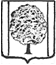 АДМИНИСТРАЦИЯ ПАРКОВСКОГО  СЕЛЬСКОГО ПОСЕЛЕНИЯТИХОРЕЦКОГО  РАЙОНА  ПОСТАНОВЛЕНИЕот 25 августа 2020 года								          №132пос. ПарковыйОб утверждении муниципальной программы Парковского сельского поселения Тихорецкого района «Развитие гражданского общества»  на 2021-2023 годы( с изменениями от 4 марта 2022 года № 32,от 17 октября 2022 года № 164)В целях содействия формированию институтов гражданского общества на территории Парковского сельского поселения Тихорецкого района  и на основании постановления администрации Парковского сельского поселения Тихорецкого района от 3 сентября 2014 года № 336  «Об утверждении Порядка принятия решения о разработке, формирования, реализации и оценки эффективности реализации муниципальных программ Парковского сельского поселения Тихорецкого района»   п о с т а н о в л я ю:1.Утвердить муниципальную программу Парковского сельского поселения Тихорецкого района «Развитие гражданского общества»                    на 2021-2023 годы (прилагается).2.Общему отделу администрации Парковского сельского поселения Тихорецкого района (Лукьянова) обеспечить официальное  обнародование настоящего постановления в установленном порядке и разместить его на официальном сайте администрации Парковского сельского поселения Тихорецкого района в информационно-телекоммуникационной сети «Интернет».3.Контроль за выполнением настоящего постановления оставляю за собой.4.Настоящее постановление вступает в силу со дня его подписания, но не ранее 1 января 2021 года.Глава Парковского сельского поселенияТихорецкого района								        Н.Н.АгеевПриложение УТВЕРЖДЕНАпостановлением администрации  Парковского сельского поселения  Тихорецкий района от 25 августа 2020 года   № 132МУНИЦИПАЛЬНАЯ ПРОГРАММА ПАРКОВСКОГО СЕЛЬСКОГО ПОСЕЛЕНИЯ ТИХОРЕЦКОГО РАЙОНА «РАЗВИТИЕ ГРАЖДАНСКОГО ОБЩЕСТВА»  НА 2021-2023 ГОДЫПАСПОРТ муниципальной программы Парковского сельского поселения Тихорецкого района  «Развитие гражданского общества» на 2021-2023 годы1. Характеристика текущего состояния и прогноз развития соответствующей сферы реализации муниципальной программыРазвитие гражданского общества в Российской Федерации невозможно без инициатив населения, без создания общественных объединений, участвующих в решении социально значимых проблем.Институты гражданского общества - надежный проводник обратной связи от населения к власти, при их помощи официальные органы получают информацию об эффективности или неэффективности своих действий и реакции общества на них.Инициативы общественных объединений играют одну из важнейших ролей в процессе социального развития и составляют фундаментальную основу гражданского общества. Их полноценная деятельность является фактором, создающим благоприятные условия для развития экономики, социальной сферы и укрепления гражданского общества.В рамках программы планируется реализовать мероприятия общественных объединений, направленные на решение социально значимых проблем населения Парковского сельского поселения Тихорецкого района.         В этой связи предусматривается:создание эффективной системы взаимодействия между органами местного самоуправления Парковского сельского поселения Тихорецкого района и общественными объединениями;реализация мероприятий, направленных на содействие развитию институтов гражданского общества;создание условий для деятельности общественных объединений, участвующих в решении социально значимых проблем населения Парковского сельского поселения Тихорецкого района;осуществление поддержки инициатив общественных объединений;участие общественных объединений в достижении социального партнерства между органами местного самоуправления Парковского сельского поселения Тихорецкого района и общественными объединениями.Организации ТОС через своих представителей являются составной частью системы местного самоуправления и в пределах своих полномочий взаимодействуют с органами местного самоуправления, общественными объединениями, предприятиями, учреждениями и организациями, обеспечивая реализацию принципов народовластия, развития народной инициативы и расширение возможностей самостоятельного решения населениям вопросов местного значения.Важной составляющей процесса социально-экономического развития района является повышение эффективности управления на всех уровнях, включая систему муниципального управления, которая напрямую зависит от компетентности и профессионализма муниципальных служащих.Реализация Федерального закона от 6 октября 2003 года № 131-ФЗ        «Об общих принципах организации местного самоуправления в Российской Федерации» направлена на закрепление решений широкого круга полномочий в вопросах, связанных с социально-экономическим развитием муниципальных образований, формированием соответствующего ресурсного обеспечения.За время реализации мероприятий по развитию системы местного самоуправления в Парковском сельском поселении Тихорецкого района сформированы необходимые организационные и ресурсные предпосылки для обеспечения эффективного функционирования органов управления на муниципальном уровне и выполнения ими своих функций. Эффективность использования данных ресурсов зависит от знаний и навыков работников органов местного самоуправления. В этой связи ключевым фактором, обеспечивающим эффективное использование ресурсов, является профессионализм кадров органов местного самоуправления. В сфере кадрового обеспечения в разряд первоочередных выдвигаются такие задачи, как подготовка, переподготовка и повышение квалификации руководителей и специалистов органов управления в Парковском сельском поселении Тихорецкого района, работа по формированию и профессиональному развитию резерва управленческих кадров Парковского сельского поселения Тихорецкого района. Также существует необходимость расширения кадрового потенциала для органов местного самоуправления за счет студентов высших учебных заведений, расположенных на территории Краснодарского края, проходящих практику в государственных органах и органах местного самоуправления муниципальных образований в Краснодарском крае в соответствии с постановлением Законодательного Собрания Краснодарского края от 25 марта 2009 года № 1234-П «Об утверждении Положения об организации и проведении практики (стажировки) студентов образовательных учреждений высшего профессионального образования, имеющих государственную аккредитацию, в государственных органах Краснодарского края». На основании статьи 3 Закона Краснодарского края от 3 мая 2012 года № 2490-КЗ «О типовых квалификационных требованиях для замещения должностей муниципальной службы в Краснодарском крае» к выпускникам очной формы обучения образовательных учреждений высшего профессионального образования, прошедшим практику в органах государственной власти и в органах местного самоуправления в течение всего периода обучения, квалификационные требования к стажу муниципальной службы или стажу (опыту) работы по специальности при поступлении на муниципальную службу для замещения должностей муниципальной службы ведущей группы должностей муниципальной службы не предъявляются.Основными преимуществами программно-целевого метода в решении обозначенных в программе проблем можно считать:комплексный подход к решению проблемы развития профессионализма кадров органов управления;распределение полномочий и ответственности;координация решения проблем;обеспечение полного и своевременного финансирования;обозначение критериев оценки и социально-экономических последствий решения проблемы.Утверждение муниципальной подпрограммы «Развитие гражданского общества на 2021-2023 годы» позволит наладить успешное взаимодействие между властью и общественностью и послужит залогом решения поставленных в ней задач, а также позитивно повлияет на состояние общества, так как от уровня развития органов исполнительной власти, местного самоуправления, реального сектора экономики в поселении зависит эффективность проводимых социально-экономических преобразований, что в значительной степени влияет на формирование имиджа власти, общественного мнения и консолидацию населения и соответствует приоритетным целям и задачам социально-экономического развития Парковского сельского поселения Тихорецкого района.2.Цели, задачи и целевые показатели, сроки и этапы реализации муниципальной программы Основные цели программы состоят в осуществлении поддержки общественных инициатив, направленных на решение социально значимых проблем населения Парковского сельского поселения Тихорецкого района, содействие формированию институтов гражданского общества на территории Парковского сельского поселения Тихорецкого района, совершенствование механизмов управления развитием Парковского сельского поселения Тихорецкого района.Для достижения этих целей предусматривается решение следующих задач:повышение активности участия общественных объединений в решении социально значимых проблем населения Парковского сельского поселения Тихорецкого района;расширение числа жителей района, вовлекаемых в решение социально значимых проблем  Парковского сельского поселения Тихорецкого района;стимулирование и использование инициатив, перспективных предложений общественности для решения социально значимых проблем;формирование механизмов конструктивного сотрудничества органов местного самоуправления Парковского сельского поселения Тихорецкого района и общественных объединений;создание условий для стабильного социально-экономического развития Парковского сельского поселения Тихорецкого района посредством профессионального развития и подготовки кадров органов управления, лиц, включенных в резерв управленческих кадров;повышение эффективности и результативности муниципальной службы, создание условий для развития и совершенствования муниципальной службы; формирование кадрового состава органов местного самоуправления Парковского сельского поселения Тихорецкого района из числа студентов высших учебных заведений, расположенных в Краснодарском крае.Целевые показатели  реализации муниципальной программы  приводятся в таблице 1 и рассчитываются по методике, приведенной в соответствии с приложением 7 к настоящей программе.Целевой показатель муниципальной  программы (подпрограммы) не может быть  увеличен без соответствующего увеличения объемов финансирования на реализацию мероприятия.Целевые показатели муниципальной программы Парковского сельского поселения Тихорецкого района «Развитие гражданского общества» Парковского сельского поселения Тихорецкого района на 2021-2023 годы» приведены в таблице 1Целевые показатели муниципальной программыПарковского сельского поселения Тихорецкого района «Развитие гражданского общества» на 2021 – 2023 годыТаблица № 1Общий срок реализации муниципальной программы - 2021 - 2023 годы, в том числе:подпрограмма «Поддержка общественных инициатив Парковского сельского поселения Тихорецкого района» на 2021 - 2023 годы;подпрограмма «Совершенствование механизмов управления развитием Парковского сельского поселения Тихорецкого района» на 2021- 2023 годы;подпрограмма «Развитие территориального общественного самоуправления» на 2021-2023 годы;подпрограмма «Проведение праздничных мероприятий и знаменательных дат Парковского сельского поселения Тихорецкого района» на 2021-2023 годы;подпрограмма «Улучшение условий работы и охраны труда администрации Парковского сельского поселения Тихорецкого района» на 2021-2023 годы;подпрограмма «Гармонизация межнациональных отношений в Парковском сельском поселении Тихорецкого района» на 2021-2023 годы.3.Перечень и краткое описание подпрограмм и основных мероприятий муниципальной программы.Муниципальная программа включает 6 подпрограмм, содержащие взаимоувязанные по целям, срокам и ресурсному обеспечению мероприятия.1. Подпрограмма «Поддержка общественных инициатив Парковского сельского поселения Тихорецкого района» на 2021 - 2023 годы.Подпрограмма предусматривает предоставление общественным объединениям за счет средств местного бюджета субсидий для поддержки общественно полезных программ общественных объединений, направленных на формирование и укрепление гражданского общества и гражданской идентичности населения Парковского сельского поселения Тихорецкого района (субсидия на выплату материальной помощи председателю первичной ветеранской организации  Парковского сельского поселения Тихорецкого района) путем заключения договора на предоставление субсидии общественным организациям, выплату пенсии за выслугу лет отдельным категориям работников Парковского сельского поселения Тихорецкого района.2. Подпрограмма «Совершенствование механизмов управления развитием Парковского сельского поселения Тихорецкого района» на 2021 - 2023 годы.Основными направлениями реализации мероприятий подпрограммыявляются создание условий для стабильного социально-экономического развития Парковского сельского поселения Тихорецкого района посредством  профессионального развития и подготовки кадров органов управления, обеспечения организации и проведения производственной практики студентов высших учебных заведений, расположенных на территории Краснодарского края.3. Подпрограмма «Поддержка территориального общественного самоуправления Парковского сельского поселения Тихорецкого района»           на 2021-2023 годы;Основной  целью подпрограммы является активизация и поддержка деятельности органов территориального общественного самоуправления на территории поселения, повышения заинтересованности жителей поселения в решении вопросов местного значения.4. Подпрограмма «Проведение праздничных мероприятий и знаменательных дат Парковского сельского поселения Тихорецкого района»      на 2021-2023 годы.Основной целью настоящей программы  является создание условий для обеспечения качественного проведения культурно-массовых и праздничных мероприятий.5. Подпрограмма «Улучшение условий работы и охраны труда администрации Парковского сельского поселения Тихорецкого района» на 2021-2023 годы.Основной целью настоящей программы является сохранение жизни и здоровья человека в процессе труда, профилактика профессиональных  заболеваний, предупреждение производственного травматизма.6. Подпрограмма «Гармонизация межнациональных отношений в Парковском сельском поселении Тихорецкого района» на 2021-2023 годы.Основной целью  настоящей программы  является  гармонизация межнациональных отношений и развитие национальных культур на территории Парковского сельского поселения Тихорецкого района.	4.Обоснование ресурсного обеспечения муниципальной программы «Развитие гражданского общества» на 2021 – 2023 годыОбъемы финансирования мероприятий муниципальной программы подлежат ежегодному уточнению при принятии решения Совета Парковского сельского поселения Тихорецкого района о местном бюджета на очередной финансовый год.5. Прогноз сводных показателей  муниципальных заданий  на оказание муниципальных услуг (выполнение работ) муниципальными учреждениями в сфере реализации муниципальной программы на очередной финансовый год и плановый период.Прогноз  сводных показателей муниципальных заданий на оказание муниципальных услуг (выполнение работ) муниципальными учреждениями Тихорецкого городского поселения Тихорецкого района в сфере реализации муниципальной программы не предусмотрены.6. Меры регулирования и управления рисками с целью минимизации их влияния на достижение цели муниципальной программыМеры регулирования в сфере муниципальной программы не предусмотрены.Реализация муниципальной программы сопряжена с возникновением и преодолением различных рисков, которые могут существенным образом повлиять на достижение запланированных результатов.В качестве основных рисков следует считать:риск неэффективности организации и управления процессом реализации программных мероприятий;риск, связанный с неэффективным использованием средств, предусмотренных на реализацию мероприятий государственной программы;экономические риски, которые могут привести к снижению объема привлекаемых средств.С целью минимизации влияния рисков для достижения цели и запланированных результатов координатором муниципальной программы в процессе реализации программы предусмотрена возможность принятия следующих мер:Осуществление контроля качества выполнения муниципальной программы;ежегодное уточнение объемов финансовых средств, предусмотренных на реализацию мероприятий муниципальной программы;планирование бюджетных расходов и определение приоритетов для первоочередного финансирования;оперативное внесение изменений в муниципальную программу, корректировка целевых показателей исходя из объемов финансирования;детальное планирование хода реализации муниципальной программы;своевременная актуализация (корректировка) ежегодных планов реализации муниципальной программы, в том числе корректировка состава и сроков исполнения мероприятий с сохранением ожидаемых результатов мероприятий муниципальной программы.7. Меры правового регулирования в сфере реализации муниципальной программыПринятие нормативно-правовых актов с изменениями правового регулирования в сфере реализации муниципальной программы Парковского сельского поселения Тихорецкого района «Развитие гражданского общества» на 2021 – 2023 годы не планируется.8.Методика оценки эффективности реализации муниципальной программыМетодика оценки эффективности реализации муниципальной программы основывается на принципе сопоставления фактически достигнутых значений целевых показателей с их плановыми значениями по результатам отчетного года и проводится в соответствии с постановлением администрации Парковского сельского поселения Тихорецкого района от 3 сентября 2014 года № 336 «Об утверждении Порядка принятия решения о разработке, формирования, реализации и оценки эффективности реализации муниципальных программ Парковского  сельского поселения Тихорецкого района».9.Механизм реализации программыТекущее управление муниципальной программой осуществляет ее координатор, который:обеспечивает разработку муниципальной программы, ее согласование с участниками муниципальной программы;формирует структуру муниципальной программы и перечень участников муниципальной программы;организует реализацию муниципальной программы, координацию деятельности участников муниципальной программы;принимает решение о необходимости внесения в установленном порядке изменений в муниципальную программу;несет ответственность за достижение целевых показателей муниципальной программы;осуществляет подготовку предложений по объемам и источникам финансирования реализации муниципальной программы;разрабатывает формы отчетности, необходимые для осуществления контроля за выполнением муниципальной программы, устанавливает сроки их предоставления;проводит мониторинг реализации муниципальной программы и анализ отчетности, представляемой участниками муниципальной программы;ежегодно проводит оценку эффективности реализации муниципальной программы;готовит ежегодный доклад о ходе реализации муниципальной программы и оценке эффективности ее реализации;организует информационную и разъяснительную работу, направленную на освещение целей и задач муниципальной программы на официальном сайте;размещает информацию о ходе реализации и достигнутых результатах муниципальной программы на официальном сайте;осуществляет иные полномочия, установленные муниципальной программой.Координатор муниципальной программы ежеквартально, до 20 числа месяца следующего за отчетным кварталом, представляет специалисту, выполняющему финансово-экономические функции, заполненные отчетные формы мониторинга реализации муниципальной программы.Координатор муниципальной программы ежегодно, до 15 февраля года, следующего за отчетным годом, направляет в Совет доклад о ходе реализации муниципальной программы на бумажных и электронных носителях.Текущее управление подпрограммой осуществляет ее координатор, который:обеспечивает разработку и реализацию подпрограммы;организует работу по достижению целевых показателей подпрограммы;готовит отчетность о реализации подпрограммы, а также информацию, необходимую для проведения оценки эффективности реализации муниципальной программы, мониторинга ее реализации и подготовки доклада о ходе реализации муниципальной программы;осуществляет иные полномочия, установленные муниципальной программой (подпрограммой).Координаторы подпрограмм и участники муниципальной программы в пределах своей компетенции ежегодно в сроки, установленные координатором муниципальной программы, представляют в его адрес в рамках компетенции информацию, необходимую для формирования доклада о ходе реализации муниципальной программы.Механизм реализации подпрограммы предусматривает:закупку товаров, работ, услуг для государственных нужд за счет средств местного бюджета в соответствии с действующим законодательством, регулирующим закупку товаров, работ, услуг для обеспечения государственных и муниципальных нужд.Методика оценки эффективности реализации мероприятий подпрограммы основывается на принципе сопоставления фактически достигнутых значений целевых показателей с их плановыми значениями по результатам отчетного года.Специалист I категориифинансовой службы администрацииПарковского сельского поселенияТихорецкого района                                                                             А.В.Товстенко                                                               Приложение  1к муниципальной программе Парковского сельского поселения Тихорецкого района «Развитие гражданского общества»   на 2021-2023 годыутвержденной постановлением   администрации Парковского сельского поселения Тихорецкого районаот 25 августа 2020 года  № 132ПАСПОРТ подпрограммы «Поддержка общественных инициатив Парковского сельского поселения Тихорецкого района» на 2021 - 2023 годы1. Цели, задачи и целевые показатели достижений целей и решения задач, сроки и этапы реализации подпрограммы Основные цели подпрограммы состоят в осуществлении поддержки общественных инициатив, направленных на решение социально значимых проблем населения, проживающего на территории Парковского сельского поселения Тихорецкого района, содействие формированию институтов гражданского общества на территории Парковского сельского поселения Тихорецкого района.Для достижения этих целей предусматривается решение следующих задач:повышение активности участия общественных объединений в решении социально значимых проблем населения, проживающего в Парковском сельском поселении Тихорецкого района;расширение числа жителей района, вовлекаемых в решение социально значимых проблем  Парковского сельского поселения Тихорецкого района;стимулирование и использование инициатив, перспективных предложений общественности для решения социально значимых проблем;формирование механизмов конструктивного сотрудничества администрации Парковского сельского поселения Тихорецкого района и общественных объединений.Целевые показатели реализации подпрограммы приведены в пункте 1  таблицы 1 муниципальной программы Парковского сельского поселения Тихорецкого района «Развитие гражданского общества» на 2021-2023 годыСрок реализации подпрограммы: 2021 - 2023 годы2.Перечень мероприятий подпрограммы «Поддержка общественных инициатив Парковского сельского поселения Тихорецкого района» на 2021-2023 годы 3. Обоснование ресурсного обеспечения подпрограммы «Поддержка общественных инициатив Парковского сельского поселения Тихорецкого района» на 2021-2023 годы Потребность в финансовых ресурсах на реализацию программных мероприятий определена на основе данных экономических обоснований, расчетов затрат на проведение мероприятий, действовавших в 2021 году.Объемы финансирования из местного бюджета мероприятий муниципальной программы подлежат ежегодному уточнению при принятии решения Совета Парковского сельского поселения Тихорецкого района о местном бюджета на очередной финансовый год.4 .Механизм реализации подпрограммыТекущее управление подпрограммой осуществляет  ее координатор, который: обеспечивает разработку и реализацию подпрограммы;организует работу по достижению целевых показателей подпрограммы;представляет координатору муниципальной программы отчетность о реализации подпрограммы, а также информацию, необходимую для проведения оценки эффективности реализации муниципальной программы, мониторинга ее реализации и подготовки доклада о ходе реализации муниципальной программы;осуществляет иные полномочия, установленные муниципальной программой (подпрограммой).Координатор подпрограммы ежегодно в сроки, установленные координатором муниципальной программы, представляет в его адрес в рамках компетенции информацию, необходимую для формирования доклада о ходе реализации муниципальной программы.Механизм реализации подпрограммы предусматривает:закупку товаров, работ, услуг для муниципальных нужд за счет средств бюджета Парковского сельского поселения Тихорецкого района в соответствии с действующим законодательством регулирующим закупку товаров, работ, услуг для обеспечения государственных и муниципальных нужд.Взаимодействие с общественными объединениями, некоммерческими организациями, участвующими в реализации мероприятий, определенных в  перечне мероприятий муниципальной подпрограммы, осуществляется на основе соглашений на предоставление субсидий, заключаемых между администрацией Парковского сельского поселения Тихорецкого района и общественными объединениями, некоммерческими организациями в порядке, установленном постановлением администрации Парковского сельского поселения Тихорецкого района.Специалист I категориифинансовой службы Парковского сельского поселения Тихорецкого района                                                                         А.В.Товстенко                                                           Приложение 2к муниципальной программе Парковского сельского поселенияТихорецкого  района«Развитие гражданского общества» на 2021-2023 годыутвержденной постановлением    администрации Парковского сельского поселения Тихорецкого районаот 25 августа 2020 года № 132ПАСПОРТ подпрограммы «Совершенствование механизмов управления развитием Парковского сельского поселения Тихорецкого район» на 2021 - 2023 годы1. Цели, задачи и целевые показатели достижений целей и решения задач, сроки и этапы реализации подпрограммыЦелью подпрограммы является совершенствование механизмов управления развитием Парковского сельского поселения Тихорецкого района.Для достижения поставленной цели предполагается решение следующих задач:создание условий для стабильного социально-экономического развития Парковского сельского поселения Тихорецкого района посредством профессионального развития и подготовки кадров органов управления, лиц, включенных в резерв управленческих кадров Парковского сельского поселения Тихорецкого района;повышение эффективности и результативности муниципальной службы, создание условий для развития и совершенствования муниципальной службы; формирования кадрового состава администрации Парковского сельского поселения Тихорецкого района из числа студентов образовательных учреждений, расположенных в Краснодарском крае.Целевые показатели реализации подпрограммы  приведены в пункте 2 таблицы 1 муниципальной программы Парковского сельского поселения Тихорецкого района «Развитие гражданского общества» на 2021-2023 годы.Срок реализации подпрограммы: 2021 - 2023 годы.2.Перечень мероприятий подпрограммы «Совершенствование механизмов управления развитием Парковского сельского поселения Тихорецкого района» на 2021 – 2023 годы.3. Обоснование ресурсного обеспечения подпрограммы «Совершенствование механизмов управления развитием Парковского сельского поселения Тихорецкого района» на 2021 – 2023 годы.Потребность в финансовых ресурсах на реализацию программных мероприятий определена на основе данных экономических обоснований, расчетов затрат на проведение мероприятий, действовавших в 2020 году.Объемы финансирования из местного бюджета мероприятий муниципальной программы подлежат ежегодному уточнению при принятии решения Совета Парковского сельского поселения Тихорецкого района о местном бюджета на очередной финансовый год.4. Механизм реализации подпрограммыТекущее управление подпрограммой осуществляет  ее координатор, который: обеспечивает разработку и реализацию подпрограммы;организует работу по достижению целевых показателей подпрограммы;представляет координатору муниципальной программы отчетность о реализации подпрограммы, а также информацию, необходимую для проведения оценки эффективности реализации муниципальной программы, мониторинга ее реализации и подготовки доклада о ходе реализации муниципальной программы;осуществляет иные полномочия, установленные муниципальной программой (подпрограммой).Координатор подпрограммы ежегодно в сроки, установленные координатором муниципальной программы, представляет в его адрес в рамках компетенции информацию, необходимую для формирования доклада о ходе реализации муниципальной программы.Механизм реализации подпрограммы предусматривает:закупку товаров, работ, услуг для муниципальных нужд за счет средств бюджета Парковского сельского поселения Тихорецкого района в соответствии с действующим законодательством, регулирующим закупку товаров, работ, услуг для обеспечения государственных и муниципальных нужд (мероприятия подпрограммы 1,3);обеспечение организации и проведения практики студентов образовательных учреждений, расположенных на территории Краснодарского края, в порядке, определенном постановлением Законодательного Собрания Краснодарского края от 25 марта 2009 года № 1234-П «Об утверждении Положения об организации и проведении практики (стажировки) студентов образовательных учреждений высшего профессионального образования, имеющих государственную аккредитацию, в государственных органах Краснодарского края» (мероприятия подпрограммы 2).Методика оценки эффективности реализации мероприятий подпрограммы основывается на принципе сопоставления фактически достигнутых значений целевых показателей с их плановыми значениями по результатам отчетного года.Специалист I категориифинансовой службы администрацииПарковского сельского поселенияТихорецкого района                                                                         А.В.Товстенко                                                                                      Приложение 3                                                                              к муниципальной программе                                                                          Парковского сельского поселения                                                                                  Тихорецкого района                                                                        «Развитие гражданского общества»                                                                                   на 2021-2023 годы                                                                       утвержденной постановлением                                                                                              администрации Парковского сельского                                                                           поселения Тихорецкого района                                                                                от 25 августа 2020 года  № 132ПАСПОРТподпрограммы «Поддержка территориального общественного самоуправления Парковского сельского поселенияТихорецкого района» на 2021 – 2023 годы1. Цели, задачи и целевые показатели достижений целей и решения задач, сроки и этапы реализации подпрограммы Целью Программы является создание условий для повышения активности участия граждан в осуществлении собственных инициатив по вопросам местного значения и развития территориального общественного самоуправления в Парковском сельском поселении Тихорецкого района.              Для достижения указанной цели необходимо решить следующие задачи:обеспечение правовых, финансово-экономических и иных гарантий развития территориального общественного самоуправления в Парковском сельском поселении Тихорецкого района;создание системы взаимодействия органа местного самоуправления сельского поселения и территориального общественного самоуправления сельского  поселения по вопросам местного значения;обеспечение информационной поддержки территориальных общественных самоуправлений Парковского сельского поселения Тихорецкого района;   создание условий для эффективного решения  территориальными общественными самоуправлениями в Парковском сельском поселении Тихорецкого района проблем соответствующих территорий;создание условий для включения граждан в процессы развития и укрепления территориального общественного самоуправления в Парковском сельском поселении Тихорецкого района.Системный подход к решению поставленных задач призван минимизировать проблемные аспекты и риски реализации Программы на территории Парковского  сельского поселения Тихорецкого района и обеспечить получение положительного результата для жителей поселения.Целевые показатели реализации подпрограммы приведены в пункте 3 таблицы 1 муниципальной программы Парковского сельского поселения Тихорецкого района «Развитие гражданского общества» на 2021-2023 годыСрок реализации подпрограммы: 2021 - 2023 годы.42. Перечень мероприятий подпрограммы «Поддержка территориального общественного самоуправления в Парковском сельском поселении Тихорецкого района» на 2021 - 2023 годы73. Обоснование ресурсного обеспечение подпрограммы «Поддержка территориального общественного самоуправления в Парковском сельском поселении Тихорецкого района» на 2021 - 2023 годы       Потребность в финансовых ресурсах на реализацию программных мероприятий определена на основе данных экономических обоснований, расчетов затрат на проведение мероприятий, действовавших в 2021 году.   Объемы финансирования из местного бюджета мероприятий муниципальной программы подлежат ежегодному уточнению при принятии решения Совета Парковского сельского поселения Тихорецкого района о местном бюджета на очередной финансовый год.4. Механизм реализации подпрограммыТекущее управление подпрограммой осуществляет  ее координатор, который: обеспечивает разработку и реализацию подпрограммы;организует работу по достижению целевых показателей подпрограммы;представляет координатору муниципальной программы отчетность о реализации подпрограммы, а также информацию, необходимую для проведения оценки эффективности реализации муниципальной программы, мониторинга ее реализации и подготовки доклада о ходе реализации муниципальной программы;осуществляет иные полномочия, установленные муниципальной программой (подпрограммой).Координатор подпрограммы ежегодно в сроки, установленные координатором муниципальной программы, представляет в его адрес в рамках компетенции информацию, необходимую для формирования доклада о ходе реализации муниципальной программы.Механизм реализации подпрограммы предусматривает:закупку товаров, работ, услуг для муниципальных нужд за счет средств бюджета Парковского сельского поселения Тихорецкого района в соответствии с действующим законодательством, регулирующим закупку товаров, работ, услуг для обеспечения государственных и муниципальных нужд.8Методика оценки эффективности реализации мероприятий подпрограммы основывается на принципе сопоставления фактически достигнутых значений целевых показателей с их плановыми значениями по результатам отчетного года.Специалист I категориифинансовой службы Парковского сельского поселения Тихорецкого района                                                                        А.В.ТовстенкоПриложение 4       к муниципальной программе    Парковского сельского поселенияТихорецкого района«Развитие гражданского общества»на 2021-2023 годы          утвержденной постановлением                                                                                                                                                                          администрации Парковского сельского                                                                          поселения Тихорецкого района                                                                           от 25 августа 2020 года  № 132ПАСПОРТ подпрограммы«Проведение праздничных мероприятий и знаменательных дат            Парковского  сельского поселения Тихорецкого района» на 2021-2023 годы1.Цели,задачи и целевые показатели достижений целей и решения задач,        сроки и этапы реализации подпрограммы 	Цели и задачи настоящей программы направлены на создание условий для обеспечения качественного проведения культурно-массовых и             праздничных мероприятий и обеспечены в полном объеме финансовом            выражении.Целями программы являются:-сохранение культурного наследия:-разработка и реализация проектов восстановления, памятников истории и культуры и их охранных зон,  коллекций книг;-сохранение, реставрация и пополнение  библиотек;-проведение мероприятий, посвященных памятным  и знаменательным датам Парковского сельского поселения Тихорецкого района.Задачи Программы:-развитие культуры Парковского сельского поселения Тихорецкого     района:-поддержка существующих и создание новых творческих коллективов;-проведение районных смотров – конкурсов по различным жанрам        искусства;-участие во Всероссийских краевых фестивалях, конкурсах, выставках;-развитие народного творчества и организации досуга населения:-разработка концепции возрождения и развития народных                      художественных промыслов и ремесел на территории поселения;-организация и проведение районных конкурсов;-организация деятельности клубов по интересам и любительских          объединений,-развитие культурно – массовых форм досуга;-оказание поддержки самодеятельным коллективам в обеспечениисценическими костюмами, музыкальными инструментами.Целевые показатели реализации подпрограммы приведены в пункте         4 таблицы № 1  муниципальной программы Парковского сельского поселения Тихорецкого района «Развитие гражданского общества» на 2021-2023 годы. Срок реализации подпрограммы 2021-2023 годы2.Перечень мероприятий подпрограммы «Проведение  праздничных мероприятий и знаменательных дат Парковского сельского    поселения Тихорецкого района» на 2021-2023 годы            3.Обоснование ресурсного обеспечения подпрограммы «Проведение  праздничных мероприятий и знаменательных дат Парковского сельского    поселения Тихорецкого района» на 2021-2023 годыПотребность в финансовых ресурсах на реализацию программных мероприятий определена на основе данных экономических обоснований, расчетов затрат на проведение мероприятий, действовавших в 2021 году.Объемы финансирования из местного бюджета мероприятий муниципальной программы подлежат ежегодному уточнению при принятии решения Совета Парковского сельского поселения Тихорецкого района о местном бюджета на очередной финансовый год.4. Механизм реализации подпрограммыТекущее управление подпрограммой осуществляет  ее координатор, который: обеспечивает разработку и реализацию подпрограммы;организует работу по достижению целевых показателей подпрограммы;представляет координатору муниципальной программы отчетность о реализации подпрограммы, а также информацию, необходимую для проведения оценки эффективности реализации муниципальной программы, мониторинга ее реализации и подготовки доклада о ходе реализации муниципальной программы;осуществляет иные полномочия, установленные муниципальной программой (подпрограммой).Координатор подпрограммы ежегодно в сроки, установленные координатором муниципальной программы, представляет в его адрес в рамках компетенции информацию, необходимую для формирования доклада о ходе реализации муниципальной программы.Механизм реализации подпрограммы предусматривает:закупку товаров, работ, услуг для муниципальных нужд за счет средств бюджета Парковского сельского поселения Тихорецкого района в соответствии с действующим законодательством, регулирующим закупку товаров, работ, услуг для обеспечения государственных и муниципальных нужд (мероприятия подпрограммы 1.1-1.5);Методика оценки эффективности реализации мероприятий подпрограммы основывается на принципе сопоставления фактически достигнутых значений целевых показателей с их плановыми значениями по результатам отчетного года.Специалист I категориифинансовой службы Парковского сельского поселения Тихорецкого района                                                                         А.В.ТовстенкоПриложение 5  к муниципальной программе Парковского сельского поселенияТихорецкого района«Развитие гражданского общества»на 2021-2023 годыутвержденной постановлениемадминистрации Парковского сельского                                                                          поселения Тихорецкого районаот 25 августа 2020 года  № 132 ПАСПОРТ подпрограммы«Улучшение условий  работы и охраны труда  администрации              Парковского  сельского поселения Тихорецкого района» на 2021-2023 годы1. Цели, задачи  и целевые  показатели достижений целей и решения задач, сроки и этапы реализации подпрограммы.        Целью Программы является сохранение жизни и здоровья работников, профилактика производственного травматизма, профессиональных заболеваний администрации  Парковского  сельского поселения Тихорецкого  района, а также обеспечение улучшения качества работы за счет обновления стеллажей и шкафов для документов.        В соответствии с целью задачами  подпрограммы на весь 2021-2023 годы            являются:1) снижение уровня производственного травматизма, профессиональных        заболеваний, в том числе увеличение продолжительности жизни и улучшение здоровья работающего населения;2) формирование экономических и организационных принципов, обеспечивающих и стимулирующих создание работодателем здоровых и безопасных условий труда;3) модернизация системы управления охраной труда на основе перехода от реагирования на страховые случаи к управлению профессиональными рисками в соответствии с федеральным законодательством;4) улучшение состояния условий работы и труда администрации Парковского  сельского поселения Тихорецкого  района на основе снижения рисков несчастных случаев на производстве и профессиональных заболеваний;5) организация специальной оценки условий труда и сертификации работ по охране труда, повышение качества их проведения;6) совершенствование системы подготовки и повышения квалификации по охране труда руководителей и работников.         В основе системы управления охраной труда должна стать система управления профессиональными рисками, которая станет основой управления системой сохранения жизни и здоровья работников в процессе трудовой деятельности, охватывая все рабочие места.Целевые показатели реализации подпрограммы приведены в пункте 5            таблицы 1 муниципальной программы Парковского сельского поселения Тихорецкого района «Развитие гражданского общества» на 2021-2023 год.Срок реализации подпрограммы 2021-2023 годы2.Перечень мероприятий подпрограммы «Улучшение условий  работы и охраны труда администрации Парковского  сельского поселения                   Тихорецкого района» на 2021-2023 годы3. Обоснование ресурсного обеспечения муниципальной программы     Общий объем финансирования муниципальной программы на 2021-2023 годы за счет средств местного бюджета составляет 104,7 тыс. рублей, в том числе:  Потребность в финансовых ресурсах на реализацию программных мероприятий определена на основе данных экономических обоснований, расчетов затрат на проведение мероприятий, действовавших в 2021 году.       Объемы ассигнований из местного бюджета, направляемых на финансирование мероприятий муниципальной программы, подлежат ежегодному уточнению при принятии решения Совета Парковского сельского поселения Тихорецкого района о местном бюджете на очередной финансовый год.4.Механизм реализации программыТекущее управление программой осуществляет  ее координатор,          который: обеспечивает разработку и реализацию программы;организует работу по достижению целевых показателей программы;представляет координатору муниципальной программы отчетность о реализации программы, а также информацию, необходимую для проведения оценки эффективности реализации муниципальной программы, мониторинга ее реализации и подготовки доклада о ходе реализации муниципальной программы;осуществляет иные полномочия, установленные муниципальной         программой (подпрограммой).Координатор программы ежегодно в сроки, установленные координатором муниципальной программы, представляет в его адрес в рамках компетенции информацию, необходимую для формирования доклада о ходе реализации муниципальной программы.Механизм реализации программы предусматривает:закупку товаров, работ, услуг для муниципальных нужд за счет средств бюджета Парковского сельского поселения Тихорецкого района в соответствии с действующим законодательством, регулирующим закупку товаров, работ, услуг для обеспечения государственных и муниципальных нужд.Методика оценки эффективности реализации мероприятий программы основывается на принципе сопоставления фактически достигнутых значений целевых показателей с их плановыми значениями по результатам отчетного     года.Специалист I категориифинансовой службы администрацииПарковского сельского поселенияТихорецкого района                                                                       А.В.Товстенко                                                                  Приложение  6к муниципальной программе Парковского сельского поселения Тихорецкого района «Развитие гражданского общества»  на 2021-2023 годыутвержденной постановлением                                                                     администрации Парковского сельского                                                                           поселения Тихорецкого района                                                                           от 25 августа 2020 года № 132Паспортподпрограммы «Гармонизация межнациональныхотношений в Парковском сельском поселении Тихорецкого района»на 2021-2023 годы1. Цели, задачи и целевые показатели достижения целей и решения задач,сроки и этапы реализации подпрограммыЦелями подпрограммы являются:обеспечение гражданского мира и национального согласия, укрепление единства многонационального народа Российской Федерации (российской нации), проживающих на территории Парковского сельского поселения Тихорецкого района.Для достижения поставленных целей необходимо решить следующие задачи:-создание и сопровождение системы мониторинга состояния межнациональных отношений и раннего предупреждения межнациональных конфликтов;-содействие этнокультурному многообразию народов Краснодарского края, реализация мероприятий, направленных на распространение знаний о народах России на территории  Парковского сельского поселения, укрепление традиционных духовных и нравственных ценностей, профилактику  экстремизма, ксенофобии и нетерпимости;-совершенствование государственного управления в сфере государственной национальной политики Российской Федерации, обеспечение взаимодействия администрации Парковского сельского поселения с национально-культурными объединениями, направленного  на стабилизацию этнополитической ситуации в поселении, создание условий для социальной и культурной адаптации и интеграции мигрантовВ результате реализации мероприятий подпрограммы ожидается достижение следующих показателей:-доля граждан, положительно оценивающих состояние межнациональных отношений, в общем числе граждан Российской Федерации, проживающих на территории Парковского сельского поселения Тихорецкого района;-уровень толерантного отношения к представителям другой национальности на территории Парковского сельского поселения Тихорецкого района.Уровень конфликтогенности, степень толерантности будут измеряться на основе данных отдела МВД России по Тихорецкому району, а также в ходе проведения мониторинга сферы межнациональных отношений в Парковском сельском поселении Тихорецкого района управлением по взаимодействию с поселениями и организационной работе администрации муниципального образования Тихорецкий район.Целевые показатели реализации подпрограммы приведены в пункте 6 таблицы 1 муниципальной программы Парковского сельского поселения Тихорецкого района «Развитие гражданского  общества» на 2021-2023 годыСрок реализации подпрограммы: 2021-2023 годы2.ПЕРЕЧЕНЬмероприятий подпрограммы«Гармонизации межнациональных отношений в Парковском сельском поселении Тихорецкого района»на 2021-2023 годы3. Обоснование ресурсного обеспечения подпрограммы«Гармонизации межнациональных отношений в Парковском сельском поселении Тихорецкого района» на 2021-2023 годыВ ходе реализации подпрограммы отдельные мероприятия и объемы их финансирования могут корректироваться на основе анализа полученных результатов4. Механизм реализации подпрограммыТекущее управление подпрограммой осуществляет  ее координатор, который: обеспечивает разработку и реализацию подпрограммы;организует работу по достижению целевых показателей подпрограммы;представляет координатору муниципальной программы отчетность о реализации подпрограммы, а также информацию, необходимую для проведения оценки эффективности реализации муниципальной программы, мониторинга ее реализации и подготовки доклада о ходе реализации муниципальной программы;осуществляет иные полномочия, установленные муниципальной программой (подпрограммой).Координатор подпрограммы ежегодно в сроки, установленные координатором муниципальной программы, представляет в его адрес в рамках компетенции информацию, необходимую для формирования доклада о ходе реализации муниципальной программы.Механизм реализации подпрограммы предусматривает: закупку товаров, работ, услуг для муниципальных нужд за счет средств бюджета Парковского сельского поселения Тихорецкого района в соответствии с действующим законодательством регулирующим закупку товаров, работ, услуг для обеспечения государственных и муниципальных нужд.Степень достижения результатов (ожидаемых результатов) определяется на основании сопоставления фактически достигнутых (ожидаемых) значений и критериев с их плановыми значениями».Специалист I категориифинансовой службы администрацииПарковского сельского поселенияТихорецкого района                                                                                А.В.Товстенко                                                              Приложение  7к муниципальной программе Парковского сельского поселения Тихорецкого района «Развитие гражданского общества»   на 2021-2023 годыутвержденной постановлением     администрации Парковского сельского                                                                             поселения Тихорецкого района                                                                             от 25 августа 2020года № 132МЕТОДИКАрасчета целевых показателей муниципальной программы  «Развитие гражданского общества» на 2021-2023 годыСпециалист I категориифинансовой службы администрацииПарковского сельского поселенияТихорецкого района 							          А.В. ТовстенкоКоординатор муниципальной программы администрация Парковского сельского поселения Тихорецкого района Координаторы подпрограммадминистрация Парковского сельского поселения Тихорецкого районаУчастники муниципальной программы администрация Парковского сельского поселения Тихорецкого района, общественные объединения, территориальные общественные самоуправления, осуществляющие свою деятельность на территории Парковского сельского поселенияПодпрограммы муниципальной программы подпрограмма «Поддержка общественных инициатив Парковского сельского поселения Тихорецкого района» на 2021 - 2023 годыподпрограмма «Совершенствование механизмов управления развитием Парковского сельского поселения Тихорецкого района»  на 2021 - 2023 годыподпрограмма «Поддержка территориального общественного самоуправления Парковского сельского поселения Тихорецкого района»  на 2021 - 2023 годыподпрограмма «Проведение праздничных мероприятий и знаменательных дат Парковского сельского поселения Тихорецкого района» на 2021-2023 годыподпрограмма «Улучшение условий работы и охраны труда администрации Парковского сельского поселения Тихорецкого района» на 2021-2023 годыподпрограмма «Гармонизация межнациональных отношений в Парковском сельском поселении Тихорецкого района» на 2021-2023 годыВедомственные целевые программы не предусмотрены Цели муниципальной программы  совершенствование региональной политики и развитие гражданского общества в Парковском сельском поселении Тихорецкого районаЗадачи муниципальной программы содействие развитию государственного и муниципального управления и гражданской службы в Краснодарском крае;обеспечение гражданского мира и национального согласия, укрепление единства многонационального народа Российской Федерации (российской нации), проживающего в Парковском сельском поселении;формирование механизма партнерских отношений между администрацией Парковского сельского поселения  и общественными объединениями на основе единства интересов, взаимного доверия, открытости и заинтересованности в позитивных изменениях в процессе формирования гражданского общества;развитие механизмов взаимодействия органов государственной власти и социально ориентированных некоммерческих организаций для решения социальных проблем в Парковском сельском поселенииПеречень целевых показателей доля граждан, принявших участие в реализации общественно-полезных программ общественных объединений от общего числа жителей  сельского поселения;Этапы и сроки реализации муниципальной программы увеличение количества проведенных мероприятий с участием, либо организованных социально ориентированными некоммерческими организациями;доля лиц,  замещающих муниципальные должности в администрации Парковского сельского поселения Тихорецкого района, от общего числа, прошедших обучение по программам дополнительного профессионального образования;увеличение числа студентов образовательных учреждений, расположенных на территории Краснодарского края, прошедших практику в администрации Парковского сельского поселения Тихорецкого района;ежемесячное предоставление компенсационных выплат руководителям органов территориального общественного самоуправления Парковского сельского поселения, зарегистрированных в установленном законодательством порядке;увеличение количества проведенных культурно-досуговых мероприятий;увеличение количества жителей, принявших участие в культурно-досуговых мероприятиях;численность пострадавших в результате несчастных случаев на производстве с утратой нетрудоспособности на 1 рабочий день и более;количество рабочих мест, на которых улучшены условия труда;доля граждан, положительно оценивающих состояние межнациональных отношений, в общем числе граждан Российской Федерации, проживающих на территории Парковского сельского поселения Тихорецкого района;уровень толерантного отношения к представителям другой национальности на территории Парковского сельского поселения Тихорецкого района2021 - 2023 годы, этапы реализации не предусмотреныОбъемы бюджетных ассигнований муниципальной программы общий объем финансирования муниципальной программы из средств бюджета Парковского сельского поселения Тихорецкого района составляет 5633,8 тыс. рублей, из них по годам:2021 год -  1731,8 тыс. рублей;2022 год – 1935,6 тыс. рублей;2023 год – 1966,4 тыс. рублей.№ п/пНаименованиецелевого показателя Единица измеренияСтатус*Значение показателейЗначение показателейЗначение показателейЗначение показателейЗначение показателейЗначение показателейЗначение показателейЗначение показателейЗначение показателей№ п/пНаименованиецелевого показателя Единица измеренияСтатус*2020 год2020 год2020 год2020 год2020 год2020 год2021 год2022  год2023 год12345555556781.Подпрограмма № 1«Поддержка общественных инициатив Парковского сельского поселения Тихорецкого района» на 2021 - 2023 годыПодпрограмма № 1«Поддержка общественных инициатив Парковского сельского поселения Тихорецкого района» на 2021 - 2023 годыПодпрограмма № 1«Поддержка общественных инициатив Парковского сельского поселения Тихорецкого района» на 2021 - 2023 годыПодпрограмма № 1«Поддержка общественных инициатив Парковского сельского поселения Тихорецкого района» на 2021 - 2023 годыПодпрограмма № 1«Поддержка общественных инициатив Парковского сельского поселения Тихорецкого района» на 2021 - 2023 годыПодпрограмма № 1«Поддержка общественных инициатив Парковского сельского поселения Тихорецкого района» на 2021 - 2023 годыПодпрограмма № 1«Поддержка общественных инициатив Парковского сельского поселения Тихорецкого района» на 2021 - 2023 годыПодпрограмма № 1«Поддержка общественных инициатив Парковского сельского поселения Тихорецкого района» на 2021 - 2023 годыПодпрограмма № 1«Поддержка общественных инициатив Парковского сельского поселения Тихорецкого района» на 2021 - 2023 годыПодпрограмма № 1«Поддержка общественных инициатив Парковского сельского поселения Тихорецкого района» на 2021 - 2023 годыПодпрограмма № 1«Поддержка общественных инициатив Парковского сельского поселения Тихорецкого района» на 2021 - 2023 годыПодпрограмма № 1«Поддержка общественных инициатив Парковского сельского поселения Тихорецкого района» на 2021 - 2023 годы1.1Количество предоставленных субсидий администрацией Парковского сельского поселения Тихорецкого района для поддержки общественно полезных программ общественных объединений, предусматривающих обеспечение комплекса мероприятий по защите законных прав лиц старшего поколения, инвалидов и ветеранов Парковского сельского поселения Тихорецкого районатыс. руб.33228,2228,2228,2228,2191,6191,6193,6190,61.2.доля граждан, принявших участие в реализации общественно-полезных программ общественных объединений от общего числа жителей  сельского поселения;%3345454545464647471.3увеличение количества проведенных мероприятий с участием, либо организованных социально ориентированными некоммерческими организациями.штук33666666771.4Количество получателей пенсий за выслугу лет отдельными категориями работников Парковского сельского поселения Тихорецкого районачеловек33444455552.Подпрограмма № 2 «Совершенствование механизмов управления развитием в Парковском сельском поселении Тихорецкого района» на 2021 - 2023 годыПодпрограмма № 2 «Совершенствование механизмов управления развитием в Парковском сельском поселении Тихорецкого района» на 2021 - 2023 годыПодпрограмма № 2 «Совершенствование механизмов управления развитием в Парковском сельском поселении Тихорецкого района» на 2021 - 2023 годыПодпрограмма № 2 «Совершенствование механизмов управления развитием в Парковском сельском поселении Тихорецкого района» на 2021 - 2023 годыПодпрограмма № 2 «Совершенствование механизмов управления развитием в Парковском сельском поселении Тихорецкого района» на 2021 - 2023 годыПодпрограмма № 2 «Совершенствование механизмов управления развитием в Парковском сельском поселении Тихорецкого района» на 2021 - 2023 годыПодпрограмма № 2 «Совершенствование механизмов управления развитием в Парковском сельском поселении Тихорецкого района» на 2021 - 2023 годыПодпрограмма № 2 «Совершенствование механизмов управления развитием в Парковском сельском поселении Тихорецкого района» на 2021 - 2023 годыПодпрограмма № 2 «Совершенствование механизмов управления развитием в Парковском сельском поселении Тихорецкого района» на 2021 - 2023 годыПодпрограмма № 2 «Совершенствование механизмов управления развитием в Парковском сельском поселении Тихорецкого района» на 2021 - 2023 годыПодпрограмма № 2 «Совершенствование механизмов управления развитием в Парковском сельском поселении Тихорецкого района» на 2021 - 2023 годыПодпрограмма № 2 «Совершенствование механизмов управления развитием в Парковском сельском поселении Тихорецкого района» на 2021 - 2023 годы2.1.Доля лиц,  замещающих муниципальные должности в администрации Парковского сельского поселения Тихорецкого района, от общего числа, прошедших обучение по программам дополнительного профессионального образования%33331001001001001001002.2.Увеличение числа студентов образовательных учреждений, расположенных на территории Краснодарского края, прошедших практику в администрации Парковского сельского поселения Тихорецкого районачел.33330066782.3Число муниципальных служащих, прошедших диспансеризациюЧел.33331414151515153.Подпрограмма № 3 «Поддержка территориального общественного самоуправления в Парковском сельском поселении Тихорецкого района» на 2021 - 2023 годы Подпрограмма № 3 «Поддержка территориального общественного самоуправления в Парковском сельском поселении Тихорецкого района» на 2021 - 2023 годы Подпрограмма № 3 «Поддержка территориального общественного самоуправления в Парковском сельском поселении Тихорецкого района» на 2021 - 2023 годы Подпрограмма № 3 «Поддержка территориального общественного самоуправления в Парковском сельском поселении Тихорецкого района» на 2021 - 2023 годы Подпрограмма № 3 «Поддержка территориального общественного самоуправления в Парковском сельском поселении Тихорецкого района» на 2021 - 2023 годы Подпрограмма № 3 «Поддержка территориального общественного самоуправления в Парковском сельском поселении Тихорецкого района» на 2021 - 2023 годы Подпрограмма № 3 «Поддержка территориального общественного самоуправления в Парковском сельском поселении Тихорецкого района» на 2021 - 2023 годы Подпрограмма № 3 «Поддержка территориального общественного самоуправления в Парковском сельском поселении Тихорецкого района» на 2021 - 2023 годы Подпрограмма № 3 «Поддержка территориального общественного самоуправления в Парковском сельском поселении Тихорецкого района» на 2021 - 2023 годы Подпрограмма № 3 «Поддержка территориального общественного самоуправления в Парковском сельском поселении Тихорецкого района» на 2021 - 2023 годы Подпрограмма № 3 «Поддержка территориального общественного самоуправления в Парковском сельском поселении Тихорецкого района» на 2021 - 2023 годы Подпрограмма № 3 «Поддержка территориального общественного самоуправления в Парковском сельском поселении Тихорецкого района» на 2021 - 2023 годы 3.1Количество получателей компенсационных выплат руководителям ТОС из бюджета поселенияЧел. 33331313131313133.2Рост количества органов ТОС, принявших участие в конкурсе на звание «Лучший орган территориального общественного самоуправления Парковского сельского поселения Тихорецкого района» шт33334444563.3Количество проведенных сходов, собраний, конференций граждан по вопросам местного назначения и развития территориального общественного самоуправления в Парковском сельском поселении Тихорецкого района шт33336667894.Подпрограмма № 4 «Проведение праздничных мероприятий и знаменательных дат в Парковском сельском поселении Тихорецкого района» на 2021 - 2023 годыПодпрограмма № 4 «Проведение праздничных мероприятий и знаменательных дат в Парковском сельском поселении Тихорецкого района» на 2021 - 2023 годыПодпрограмма № 4 «Проведение праздничных мероприятий и знаменательных дат в Парковском сельском поселении Тихорецкого района» на 2021 - 2023 годыПодпрограмма № 4 «Проведение праздничных мероприятий и знаменательных дат в Парковском сельском поселении Тихорецкого района» на 2021 - 2023 годыПодпрограмма № 4 «Проведение праздничных мероприятий и знаменательных дат в Парковском сельском поселении Тихорецкого района» на 2021 - 2023 годыПодпрограмма № 4 «Проведение праздничных мероприятий и знаменательных дат в Парковском сельском поселении Тихорецкого района» на 2021 - 2023 годыПодпрограмма № 4 «Проведение праздничных мероприятий и знаменательных дат в Парковском сельском поселении Тихорецкого района» на 2021 - 2023 годыПодпрограмма № 4 «Проведение праздничных мероприятий и знаменательных дат в Парковском сельском поселении Тихорецкого района» на 2021 - 2023 годыПодпрограмма № 4 «Проведение праздничных мероприятий и знаменательных дат в Парковском сельском поселении Тихорецкого района» на 2021 - 2023 годыПодпрограмма № 4 «Проведение праздничных мероприятий и знаменательных дат в Парковском сельском поселении Тихорецкого района» на 2021 - 2023 годыПодпрограмма № 4 «Проведение праздничных мероприятий и знаменательных дат в Парковском сельском поселении Тихорецкого района» на 2021 - 2023 годыПодпрограмма № 4 «Проведение праздничных мероприятий и знаменательных дат в Парковском сельском поселении Тихорецкого района» на 2021 - 2023 годы4.1.Увеличение количества проведенных культурно-досуговых мероприятийшт.3333334343536374.2.Увеличение количества жителей принявших участие в культурно-досуговых мероприятиях%33333778   9105.Подпрограмма № 5 «Улучшение  условий работы и охраны труда администрации Парковского сельского поселения Тихорецкого района» на 2021-2023 годыПодпрограмма № 5 «Улучшение  условий работы и охраны труда администрации Парковского сельского поселения Тихорецкого района» на 2021-2023 годыПодпрограмма № 5 «Улучшение  условий работы и охраны труда администрации Парковского сельского поселения Тихорецкого района» на 2021-2023 годыПодпрограмма № 5 «Улучшение  условий работы и охраны труда администрации Парковского сельского поселения Тихорецкого района» на 2021-2023 годыПодпрограмма № 5 «Улучшение  условий работы и охраны труда администрации Парковского сельского поселения Тихорецкого района» на 2021-2023 годыПодпрограмма № 5 «Улучшение  условий работы и охраны труда администрации Парковского сельского поселения Тихорецкого района» на 2021-2023 годыПодпрограмма № 5 «Улучшение  условий работы и охраны труда администрации Парковского сельского поселения Тихорецкого района» на 2021-2023 годыПодпрограмма № 5 «Улучшение  условий работы и охраны труда администрации Парковского сельского поселения Тихорецкого района» на 2021-2023 годыПодпрограмма № 5 «Улучшение  условий работы и охраны труда администрации Парковского сельского поселения Тихорецкого района» на 2021-2023 годыПодпрограмма № 5 «Улучшение  условий работы и охраны труда администрации Парковского сельского поселения Тихорецкого района» на 2021-2023 годыПодпрограмма № 5 «Улучшение  условий работы и охраны труда администрации Парковского сельского поселения Тихорецкого района» на 2021-2023 годыПодпрограмма № 5 «Улучшение  условий работы и охраны труда администрации Парковского сельского поселения Тихорецкого района» на 2021-2023 годы5.1.Численность пострадавших в результате несчастных случаев  на производстве с утратой нетрудоспособности на 1 рабочий день и болеечел.33333000005.2Количество дней временной нетрудоспособности в связи с несчастным случаем на производстве в расчете на 1 пострадавшегодней33333000005.3Количество рабочих мест, на которых проведена специальная оценка условий трудаштук33333003005.2Количество рабочих мест, на которых улучшены условия трудаединиц33333666786.Подпрограмма № 6 «Гармонизация межнациональных отношений в Парковском сельском поселении Тихорецкого района» на 2021-2023 годыПодпрограмма № 6 «Гармонизация межнациональных отношений в Парковском сельском поселении Тихорецкого района» на 2021-2023 годыПодпрограмма № 6 «Гармонизация межнациональных отношений в Парковском сельском поселении Тихорецкого района» на 2021-2023 годыПодпрограмма № 6 «Гармонизация межнациональных отношений в Парковском сельском поселении Тихорецкого района» на 2021-2023 годыПодпрограмма № 6 «Гармонизация межнациональных отношений в Парковском сельском поселении Тихорецкого района» на 2021-2023 годыПодпрограмма № 6 «Гармонизация межнациональных отношений в Парковском сельском поселении Тихорецкого района» на 2021-2023 годыПодпрограмма № 6 «Гармонизация межнациональных отношений в Парковском сельском поселении Тихорецкого района» на 2021-2023 годыПодпрограмма № 6 «Гармонизация межнациональных отношений в Парковском сельском поселении Тихорецкого района» на 2021-2023 годыПодпрограмма № 6 «Гармонизация межнациональных отношений в Парковском сельском поселении Тихорецкого района» на 2021-2023 годыПодпрограмма № 6 «Гармонизация межнациональных отношений в Парковском сельском поселении Тихорецкого района» на 2021-2023 годыПодпрограмма № 6 «Гармонизация межнациональных отношений в Парковском сельском поселении Тихорецкого района» на 2021-2023 годыПодпрограмма № 6 «Гармонизация межнациональных отношений в Парковском сельском поселении Тихорецкого района» на 2021-2023 годы6.1.Количество проведенных мероприятий по укреплению российской нации на территории Парковского сельского поселения Тихорецкого районаштук333131313131415166.2.Количество жителей поселения, охваченных мероприятиями по креплении российской нации на территории  Парковского сельского поселения Тихорецкого районаштук3331564156415641564159616021638Год реализацииОбъем финансирования, тыс. рублейОбъем финансирования, тыс. рублейОбъем финансирования, тыс. рублейОбъем финансирования, тыс. рублейОбъем финансирования, тыс. рублейГод реализацииВсегов разрезе источников финансированияв разрезе источников финансированияв разрезе источников финансированияв разрезе источников финансированияГод реализацииВсегофедеральный бюджеткраевой бюджетместный бюджетвнебюджетные источникиПодпрограмма   «Поддержка общественных инициатив Парковского сельского поселения Тихорецкого района» на 2021 - 2023годыПодпрограмма   «Поддержка общественных инициатив Парковского сельского поселения Тихорецкого района» на 2021 - 2023годыПодпрограмма   «Поддержка общественных инициатив Парковского сельского поселения Тихорецкого района» на 2021 - 2023годыПодпрограмма   «Поддержка общественных инициатив Парковского сельского поселения Тихорецкого района» на 2021 - 2023годыПодпрограмма   «Поддержка общественных инициатив Парковского сельского поселения Тихорецкого района» на 2021 - 2023годыПодпрограмма   «Поддержка общественных инициатив Парковского сельского поселения Тихорецкого района» на 2021 - 2023годы2021991,50,00,0991,50,02022978,60,00,0978,60,020231220,30,00,01220,30,0Всего по подпрограмме3190,40,00,03190,40,0Подпрограмма № 2  «Совершенствование механизмов управления развитием Парковского сельского поселения Тихорецкого района» на 2021– 2023 годыПодпрограмма № 2  «Совершенствование механизмов управления развитием Парковского сельского поселения Тихорецкого района» на 2021– 2023 годыПодпрограмма № 2  «Совершенствование механизмов управления развитием Парковского сельского поселения Тихорецкого района» на 2021– 2023 годыПодпрограмма № 2  «Совершенствование механизмов управления развитием Парковского сельского поселения Тихорецкого района» на 2021– 2023 годыПодпрограмма № 2  «Совершенствование механизмов управления развитием Парковского сельского поселения Тихорецкого района» на 2021– 2023 годыПодпрограмма № 2  «Совершенствование механизмов управления развитием Парковского сельского поселения Тихорецкого района» на 2021– 2023 годы202157,50,00,057,50,0202290,00,00,090,00,0202391,00,00,091,00,0Всего по подпрограмме238,50,00,0238,50,0Подпрограмма  № 3 «Поддержка территориального общественного самоуправления Парковского сельского поселения Тихорецкого  района» на 2021 – 2023 годыПодпрограмма  № 3 «Поддержка территориального общественного самоуправления Парковского сельского поселения Тихорецкого  района» на 2021 – 2023 годыПодпрограмма  № 3 «Поддержка территориального общественного самоуправления Парковского сельского поселения Тихорецкого  района» на 2021 – 2023 годыПодпрограмма  № 3 «Поддержка территориального общественного самоуправления Парковского сельского поселения Тихорецкого  района» на 2021 – 2023 годыПодпрограмма  № 3 «Поддержка территориального общественного самоуправления Парковского сельского поселения Тихорецкого  района» на 2021 – 2023 годыПодпрограмма  № 3 «Поддержка территориального общественного самоуправления Парковского сельского поселения Тихорецкого  района» на 2021 – 2023 годы2021351,10,00,0351,10,02022323,60,00,0323,60,02023343,60,00,0343,60,0Всего по подпрограмме1018,30,00,01018,30,0Подпрограмма  № 4 - «Проведение праздничных мероприятий и знаменательных дат            Парковского  сельского поселения Тихорецкого района» на 2021-2023 годы Подпрограмма  № 4 - «Проведение праздничных мероприятий и знаменательных дат            Парковского  сельского поселения Тихорецкого района» на 2021-2023 годы Подпрограмма  № 4 - «Проведение праздничных мероприятий и знаменательных дат            Парковского  сельского поселения Тихорецкого района» на 2021-2023 годы Подпрограмма  № 4 - «Проведение праздничных мероприятий и знаменательных дат            Парковского  сельского поселения Тихорецкого района» на 2021-2023 годы Подпрограмма  № 4 - «Проведение праздничных мероприятий и знаменательных дат            Парковского  сельского поселения Тихорецкого района» на 2021-2023 годы Подпрограмма  № 4 - «Проведение праздничных мероприятий и знаменательных дат            Парковского  сельского поселения Тихорецкого района» на 2021-2023 годы 2021281,00,00,0281,00,02022484,40,00,0484,40,02023246,50,00,0246,50,0Всего по подпрограмме1011,90,00,01011,90,0Подпрограмма № 5 - «Улучшение условий работы и охраны труда администрации Парковского сельского поселения Тихорецкого района» на 2021-2023 годыПодпрограмма № 5 - «Улучшение условий работы и охраны труда администрации Парковского сельского поселения Тихорецкого района» на 2021-2023 годыПодпрограмма № 5 - «Улучшение условий работы и охраны труда администрации Парковского сельского поселения Тихорецкого района» на 2021-2023 годыПодпрограмма № 5 - «Улучшение условий работы и охраны труда администрации Парковского сельского поселения Тихорецкого района» на 2021-2023 годыПодпрограмма № 5 - «Улучшение условий работы и охраны труда администрации Парковского сельского поселения Тихорецкого района» на 2021-2023 годыПодпрограмма № 5 - «Улучшение условий работы и охраны труда администрации Парковского сельского поселения Тихорецкого района» на 2021-2023 годы202128,70,00,028,70,0202235,00,00,035,00,0202341,00,00,041,00,0Всего по подпрограмме104,70,00,0104,70,0Подпрограмма № 6 - «Гармонизация межнациональных отношений в Парковском сельском поселении Тихорецкого района» на 2021-2023годыПодпрограмма № 6 - «Гармонизация межнациональных отношений в Парковском сельском поселении Тихорецкого района» на 2021-2023годыПодпрограмма № 6 - «Гармонизация межнациональных отношений в Парковском сельском поселении Тихорецкого района» на 2021-2023годыПодпрограмма № 6 - «Гармонизация межнациональных отношений в Парковском сельском поселении Тихорецкого района» на 2021-2023годыПодпрограмма № 6 - «Гармонизация межнациональных отношений в Парковском сельском поселении Тихорецкого района» на 2021-2023годыПодпрограмма № 6 - «Гармонизация межнациональных отношений в Парковском сельском поселении Тихорецкого района» на 2021-2023годы202122,00,00,022,00,0202224,00,00,0    24,00,0202324,00,00,024,00,0Всего по подпрограмме70,00,00,070,00,020211731,80,00,01731,80,020221935,60,00,01935,60,020231966,40,00,01966,40,0Всего по муниципальной  программе5633,80,00,05633,80,0Координатор подпрограммы  администрация Парковского сельского поселения Тихорецкого районаУчастники подпрограммыобщественные объединения, осуществляющие деятельность на территории Парковского сельского поселения Тихорецкого районаЦели подпрограммы  формирование механизма партнерских отношений между органами местного самоуправления и общественными объединениями на основе единства интересов, взаимного доверия, открытости и заинтересованности в позитивных изменениях в процессе формирования гражданского обществаЗадачи подпрограммы предоставление субсидий на оказание поддержки общественных инициатив,  направленных  на решение социально-значимых проблем населения в Парковском сельском поселении Тихорецкого района;реализация мероприятий, направленных на содействие развитию институтов гражданского обществаПеречень целевых показателей подпрограммыдоля граждан, принявших участие в реализации общественно-полезных программ общественных объединений от общего числа жителей  сельского поселения;увеличение количества проведённых мероприятий с участием, либо организованных социально ориентированными некоммерческими организациямиЭтапы и сроки реализации подпрограммы2021 – 2023 годы, этапы реализации не предусмотреныОбъемы бюджетных ассигнований подпрограммы общий объем финансирования подпрограммы из средств местного бюджета составляет 3190,4 тыс. рублей, из них по годам:2021 год – 991,5 тыс. рублей;2022 год – 978,6 тыс. рублей;2023 год – 1220,3 тыс. рублей.№
п/пНаименование мероприятияГоды реализацииГоды реализацииОбъем финансирования, тыс. рублейОбъем финансирования, тыс. рублейОбъем финансирования, тыс. рублейОбъем финансирования, тыс. рублейОбъем финансирования, тыс. рублейОбъем финансирования, тыс. рублейОбъем финансирования, тыс. рублейОбъем финансирования, тыс. рублейОбъем финансирования, тыс. рублейОбъем финансирования, тыс. рублейОбъем финансирования, тыс. рублейНепосредственный результат реализации мероприятияМуниципальный заказчик, главный распорядитель (распорядитель) бюджетных средств, исполнитель№
п/пНаименование мероприятияГоды реализацииГоды реализациивсего всего в разрезе источников финансированияв разрезе источников финансированияв разрезе источников финансированияв разрезе источников финансированияв разрезе источников финансированияв разрезе источников финансированияв разрезе источников финансированияв разрезе источников финансированияв разрезе источников финансированияНепосредственный результат реализации мероприятияМуниципальный заказчик, главный распорядитель (распорядитель) бюджетных средств, исполнитель№
п/пНаименование мероприятияГоды реализацииГоды реализациивсего всего федеральный бюджетфедеральный бюджеткраевой бюджеткраевой бюджетместныйбюджетместныйбюджетвнебюджетные источникивнебюджетные источникивнебюджетные источникиНепосредственный результат реализации мероприятияМуниципальный заказчик, главный распорядитель (распорядитель) бюджетных средств, исполнитель123344556677888910Цель:  Формирование механизма партнерских отношений между органами местного самоуправления и общественными объединениями на основе единства интересов, взаимного доверия, открытости и заинтересованности в позитивных изменениях в процессе формирования гражданского обществаЦель:  Формирование механизма партнерских отношений между органами местного самоуправления и общественными объединениями на основе единства интересов, взаимного доверия, открытости и заинтересованности в позитивных изменениях в процессе формирования гражданского обществаЦель:  Формирование механизма партнерских отношений между органами местного самоуправления и общественными объединениями на основе единства интересов, взаимного доверия, открытости и заинтересованности в позитивных изменениях в процессе формирования гражданского обществаЦель:  Формирование механизма партнерских отношений между органами местного самоуправления и общественными объединениями на основе единства интересов, взаимного доверия, открытости и заинтересованности в позитивных изменениях в процессе формирования гражданского обществаЦель:  Формирование механизма партнерских отношений между органами местного самоуправления и общественными объединениями на основе единства интересов, взаимного доверия, открытости и заинтересованности в позитивных изменениях в процессе формирования гражданского обществаЦель:  Формирование механизма партнерских отношений между органами местного самоуправления и общественными объединениями на основе единства интересов, взаимного доверия, открытости и заинтересованности в позитивных изменениях в процессе формирования гражданского обществаЦель:  Формирование механизма партнерских отношений между органами местного самоуправления и общественными объединениями на основе единства интересов, взаимного доверия, открытости и заинтересованности в позитивных изменениях в процессе формирования гражданского обществаЦель:  Формирование механизма партнерских отношений между органами местного самоуправления и общественными объединениями на основе единства интересов, взаимного доверия, открытости и заинтересованности в позитивных изменениях в процессе формирования гражданского обществаЦель:  Формирование механизма партнерских отношений между органами местного самоуправления и общественными объединениями на основе единства интересов, взаимного доверия, открытости и заинтересованности в позитивных изменениях в процессе формирования гражданского обществаЦель:  Формирование механизма партнерских отношений между органами местного самоуправления и общественными объединениями на основе единства интересов, взаимного доверия, открытости и заинтересованности в позитивных изменениях в процессе формирования гражданского обществаЦель:  Формирование механизма партнерских отношений между органами местного самоуправления и общественными объединениями на основе единства интересов, взаимного доверия, открытости и заинтересованности в позитивных изменениях в процессе формирования гражданского обществаЦель:  Формирование механизма партнерских отношений между органами местного самоуправления и общественными объединениями на основе единства интересов, взаимного доверия, открытости и заинтересованности в позитивных изменениях в процессе формирования гражданского обществаЦель:  Формирование механизма партнерских отношений между органами местного самоуправления и общественными объединениями на основе единства интересов, взаимного доверия, открытости и заинтересованности в позитивных изменениях в процессе формирования гражданского обществаЦель:  Формирование механизма партнерских отношений между органами местного самоуправления и общественными объединениями на основе единства интересов, взаимного доверия, открытости и заинтересованности в позитивных изменениях в процессе формирования гражданского обществаЦель:  Формирование механизма партнерских отношений между органами местного самоуправления и общественными объединениями на основе единства интересов, взаимного доверия, открытости и заинтересованности в позитивных изменениях в процессе формирования гражданского обществаЦель:  Формирование механизма партнерских отношений между органами местного самоуправления и общественными объединениями на основе единства интересов, взаимного доверия, открытости и заинтересованности в позитивных изменениях в процессе формирования гражданского обществаЦель:  Формирование механизма партнерских отношений между органами местного самоуправления и общественными объединениями на основе единства интересов, взаимного доверия, открытости и заинтересованности в позитивных изменениях в процессе формирования гражданского обществаЗадача № 1. Предоставление субсидий на оказание поддержки общественных инициатив, направленных на решение социально значимых проблем населения в Парковском сельском поселении Тихорецкого районаЗадача № 1. Предоставление субсидий на оказание поддержки общественных инициатив, направленных на решение социально значимых проблем населения в Парковском сельском поселении Тихорецкого районаЗадача № 1. Предоставление субсидий на оказание поддержки общественных инициатив, направленных на решение социально значимых проблем населения в Парковском сельском поселении Тихорецкого районаЗадача № 1. Предоставление субсидий на оказание поддержки общественных инициатив, направленных на решение социально значимых проблем населения в Парковском сельском поселении Тихорецкого районаЗадача № 1. Предоставление субсидий на оказание поддержки общественных инициатив, направленных на решение социально значимых проблем населения в Парковском сельском поселении Тихорецкого районаЗадача № 1. Предоставление субсидий на оказание поддержки общественных инициатив, направленных на решение социально значимых проблем населения в Парковском сельском поселении Тихорецкого районаЗадача № 1. Предоставление субсидий на оказание поддержки общественных инициатив, направленных на решение социально значимых проблем населения в Парковском сельском поселении Тихорецкого районаЗадача № 1. Предоставление субсидий на оказание поддержки общественных инициатив, направленных на решение социально значимых проблем населения в Парковском сельском поселении Тихорецкого районаЗадача № 1. Предоставление субсидий на оказание поддержки общественных инициатив, направленных на решение социально значимых проблем населения в Парковском сельском поселении Тихорецкого районаЗадача № 1. Предоставление субсидий на оказание поддержки общественных инициатив, направленных на решение социально значимых проблем населения в Парковском сельском поселении Тихорецкого районаЗадача № 1. Предоставление субсидий на оказание поддержки общественных инициатив, направленных на решение социально значимых проблем населения в Парковском сельском поселении Тихорецкого районаЗадача № 1. Предоставление субсидий на оказание поддержки общественных инициатив, направленных на решение социально значимых проблем населения в Парковском сельском поселении Тихорецкого районаЗадача № 1. Предоставление субсидий на оказание поддержки общественных инициатив, направленных на решение социально значимых проблем населения в Парковском сельском поселении Тихорецкого районаЗадача № 1. Предоставление субсидий на оказание поддержки общественных инициатив, направленных на решение социально значимых проблем населения в Парковском сельском поселении Тихорецкого районаЗадача № 1. Предоставление субсидий на оказание поддержки общественных инициатив, направленных на решение социально значимых проблем населения в Парковском сельском поселении Тихорецкого районаЗадача № 1. Предоставление субсидий на оказание поддержки общественных инициатив, направленных на решение социально значимых проблем населения в Парковском сельском поселении Тихорецкого районаЗадача № 1. Предоставление субсидий на оказание поддержки общественных инициатив, направленных на решение социально значимых проблем населения в Парковском сельском поселении Тихорецкого района1.1.Предоставление субсидий для поддержки общественно полезных программ общественных объединений, предусматривающих обеспечение комплекса мероприятий по защите законных прав лиц старшего поколения, инвалидов и ветеранов в Парковском сельском поселении Тихорецкого районаПредоставление субсидий для поддержки общественно полезных программ общественных объединений, предусматривающих обеспечение комплекса мероприятий по защите законных прав лиц старшего поколения, инвалидов и ветеранов в Парковском сельском поселении Тихорецкого района20212021176,0176,00,00,00,00,0176,0176,0176,00,0реализация общественно полезных программ, предусматривающих проведение в полном объеме и своевременно комплекса мероприятийадминистрация  Парковского сельского поселения Тихорецкого района, общественное объединение – получатель субсидии 1.1.Предоставление субсидий для поддержки общественно полезных программ общественных объединений, предусматривающих обеспечение комплекса мероприятий по защите законных прав лиц старшего поколения, инвалидов и ветеранов в Парковском сельском поселении Тихорецкого районаПредоставление субсидий для поддержки общественно полезных программ общественных объединений, предусматривающих обеспечение комплекса мероприятий по защите законных прав лиц старшего поколения, инвалидов и ветеранов в Парковском сельском поселении Тихорецкого района20222022217,1217,10,00,00,00,0217,1217,1217,10,0реализация общественно полезных программ, предусматривающих проведение в полном объеме и своевременно комплекса мероприятийадминистрация  Парковского сельского поселения Тихорецкого района, общественное объединение – получатель субсидии 1.1.Предоставление субсидий для поддержки общественно полезных программ общественных объединений, предусматривающих обеспечение комплекса мероприятий по защите законных прав лиц старшего поколения, инвалидов и ветеранов в Парковском сельском поселении Тихорецкого районаПредоставление субсидий для поддержки общественно полезных программ общественных объединений, предусматривающих обеспечение комплекса мероприятий по защите законных прав лиц старшего поколения, инвалидов и ветеранов в Парковском сельском поселении Тихорецкого района20232023217,1217,10,00,00,00,0217,1217,1217,10,0реализация общественно полезных программ, предусматривающих проведение в полном объеме и своевременно комплекса мероприятийадминистрация  Парковского сельского поселения Тихорецкого района, общественное объединение – получатель субсидии 1.1.Предоставление субсидий для поддержки общественно полезных программ общественных объединений, предусматривающих обеспечение комплекса мероприятий по защите законных прав лиц старшего поколения, инвалидов и ветеранов в Парковском сельском поселении Тихорецкого районаПредоставление субсидий для поддержки общественно полезных программ общественных объединений, предусматривающих обеспечение комплекса мероприятий по защите законных прав лиц старшего поколения, инвалидов и ветеранов в Парковском сельском поселении Тихорецкого районавсеговсего610,2610,20,00,00,00,0610,2610,2610,20,0реализация общественно полезных программ, предусматривающих проведение в полном объеме и своевременно комплекса мероприятийадминистрация  Парковского сельского поселения Тихорецкого района, общественное объединение – получатель субсидии                Задача № 2. Мероприятия, направленные на содействие развитию институтов гражданского общества               Задача № 2. Мероприятия, направленные на содействие развитию институтов гражданского общества               Задача № 2. Мероприятия, направленные на содействие развитию институтов гражданского общества               Задача № 2. Мероприятия, направленные на содействие развитию институтов гражданского общества               Задача № 2. Мероприятия, направленные на содействие развитию институтов гражданского общества               Задача № 2. Мероприятия, направленные на содействие развитию институтов гражданского общества               Задача № 2. Мероприятия, направленные на содействие развитию институтов гражданского общества               Задача № 2. Мероприятия, направленные на содействие развитию институтов гражданского общества               Задача № 2. Мероприятия, направленные на содействие развитию институтов гражданского общества               Задача № 2. Мероприятия, направленные на содействие развитию институтов гражданского общества               Задача № 2. Мероприятия, направленные на содействие развитию институтов гражданского общества               Задача № 2. Мероприятия, направленные на содействие развитию институтов гражданского общества               Задача № 2. Мероприятия, направленные на содействие развитию институтов гражданского общества               Задача № 2. Мероприятия, направленные на содействие развитию институтов гражданского общества               Задача № 2. Мероприятия, направленные на содействие развитию институтов гражданского общества               Задача № 2. Мероприятия, направленные на содействие развитию институтов гражданского общества               Задача № 2. Мероприятия, направленные на содействие развитию институтов гражданского общества2.1.Пенсия за выслугу лет отдельным категориям работников  Парковского сельского поселения Тихорецкого районаПенсия за выслугу лет отдельным категориям работников  Парковского сельского поселения Тихорецкого района20212021815,5815,50,00,00,00,0815,5815,50,00,0финансовая поддержка отдельных категорий работников Парковского сельского поселения Тихорецкого районаадминистрация  Парковского сельского поселения Тихорецкого района2.1.Пенсия за выслугу лет отдельным категориям работников  Парковского сельского поселения Тихорецкого районаПенсия за выслугу лет отдельным категориям работников  Парковского сельского поселения Тихорецкого района20222022761,5761,50,00,00,00,0761,5761,50,00,0финансовая поддержка отдельных категорий работников Парковского сельского поселения Тихорецкого районаадминистрация  Парковского сельского поселения Тихорецкого района2.1.Пенсия за выслугу лет отдельным категориям работников  Парковского сельского поселения Тихорецкого районаПенсия за выслугу лет отдельным категориям работников  Парковского сельского поселения Тихорецкого района202320231003,21003,20,00,00,00,01003,21003,20,00,0финансовая поддержка отдельных категорий работников Парковского сельского поселения Тихорецкого районаадминистрация  Парковского сельского поселения Тихорецкого района2.1.Пенсия за выслугу лет отдельным категориям работников  Парковского сельского поселения Тихорецкого районаПенсия за выслугу лет отдельным категориям работников  Парковского сельского поселения Тихорецкого районавсеговсего2580,22580,20,00,00,00,02580,22580,20,00,0финансовая поддержка отдельных категорий работников Парковского сельского поселения Тихорецкого районаадминистрация  Парковского сельского поселения Тихорецкого районаИтого по подпрограммеИтого по подпрограммеИтого по подпрограмме20212021991,5991,50,00,00,00,0991,5991,50,00,0Итого по подпрограммеИтого по подпрограммеИтого по подпрограмме20222022978,6978,60,00,00,00,0978,6978,60,00,0Итого по подпрограммеИтого по подпрограммеИтого по подпрограмме202320231220,31220,30,00,00,00,01220,31220,30,00,0Итого по подпрограммеИтого по подпрограммеИтого по подпрограммевсеговсего3190,43190,40,00,00,00,03190,43190,40,00,0Год реализацииОбъем финансирования, тыс. рублейОбъем финансирования, тыс. рублейОбъем финансирования, тыс. рублейОбъем финансирования, тыс. рублейОбъем финансирования, тыс. рублейГод реализацииВсегов разрезе источников финансированияв разрезе источников финансированияв разрезе источников финансированияв разрезе источников финансированияГод реализацииВсегофедеральный бюджеткраевой бюджетместный бюджетвнебюджетные источники2021991,5--957,1-2022978,6--978,6-20231220,3--1220,3-Всего по подпрограмме3190,4--3190,4-Координатор подпрограммы  администрация Парковского сельского поселения Тихорецкого районаУчастники подпрограммыне предусмотреноЦели подпрограммы содействие развитию государственного и муниципального управления и гражданской службы в Парковском сельском поселении Тихорецкого районаЗадачи подпрограммы создание условий для стабильного социально-экономического развития Парковского сельского поселения  посредством профессионального развития и дополнительного профессионального образования;повышение эффективности работы органов местного самоуправления, органов территориального общественного самоуправления сельского поселения по решению вопросов местного значения, развитию и укреплению экономического потенциала сельского поселенияПеречень целевых показателей подпрограммыдоля лиц, замещающих должности муниципальной службы в администрации Парковского сельского поселения Тихорецкого района, от общего числа прошедших обучение по программам дополнительного профессионального образования;увеличение числа студентов образовательных учреждений, расположенных на территории Краснодарского края, прошедших практику в администрации Парковского сельского поселения Тихорецкого районаЭтапы и сроки реализации подпрограммы2021 - 2023 годы, этапы реализации не предусмотреныОбъемы бюджетных ассигнований подпрограммы общий объем финансирования подпрограммы из средств бюджета муниципального образования Тихорецкий район составляет 238,5 тыс. рублей, из них по годам:2021 год – 57,5 тыс. рублей;2022 год – 90,0 тыс. рублей;2023 год – 91,0 тыс. рублей.№
п/пНаименование мероприятияНаименование мероприятияГоды реализацииОбъем финансирования, тыс. рублейОбъем финансирования, тыс. рублейОбъем финансирования, тыс. рублейОбъем финансирования, тыс. рублейОбъем финансирования, тыс. рублейОбъем финансирования, тыс. рублейОбъем финансирования, тыс. рублейНепосредственный результат реализации мероприятияМуниципальный заказчик, главный распорядитель (распорядитель) бюджетных средств, исполнитель№
п/пНаименование мероприятияНаименование мероприятияГоды реализациивсего в разрезе источников финансированияв разрезе источников финансированияв разрезе источников финансированияв разрезе источников финансированияв разрезе источников финансированияв разрезе источников финансированияНепосредственный результат реализации мероприятияМуниципальный заказчик, главный распорядитель (распорядитель) бюджетных средств, исполнитель№
п/пНаименование мероприятияНаименование мероприятияГоды реализациивсего федеральный бюджеткраевой бюджетместный бюджетместный бюджетвнебюджетные источникивнебюджетные источникиНепосредственный результат реализации мероприятияМуниципальный заказчик, главный распорядитель (распорядитель) бюджетных средств, исполнитель12234567788910ЦельЦельЦель содействие развитию  муниципального управления и гражданской службы в Парковском сельском поселении Тихорецкого района содействие развитию  муниципального управления и гражданской службы в Парковском сельском поселении Тихорецкого района содействие развитию  муниципального управления и гражданской службы в Парковском сельском поселении Тихорецкого района содействие развитию  муниципального управления и гражданской службы в Парковском сельском поселении Тихорецкого района содействие развитию  муниципального управления и гражданской службы в Парковском сельском поселении Тихорецкого района содействие развитию  муниципального управления и гражданской службы в Парковском сельском поселении Тихорецкого района содействие развитию  муниципального управления и гражданской службы в Парковском сельском поселении Тихорецкого района содействие развитию  муниципального управления и гражданской службы в Парковском сельском поселении Тихорецкого района содействие развитию  муниципального управления и гражданской службы в Парковском сельском поселении Тихорецкого района содействие развитию  муниципального управления и гражданской службы в Парковском сельском поселении Тихорецкого районаЗадача № 1Задача № 1Задача № 1. создание условий для стабильного социально-экономического развития сельского поселения посредством профессионального развития и дополнительного профессионального образования кадров органов управления. создание условий для стабильного социально-экономического развития сельского поселения посредством профессионального развития и дополнительного профессионального образования кадров органов управления. создание условий для стабильного социально-экономического развития сельского поселения посредством профессионального развития и дополнительного профессионального образования кадров органов управления. создание условий для стабильного социально-экономического развития сельского поселения посредством профессионального развития и дополнительного профессионального образования кадров органов управления. создание условий для стабильного социально-экономического развития сельского поселения посредством профессионального развития и дополнительного профессионального образования кадров органов управления. создание условий для стабильного социально-экономического развития сельского поселения посредством профессионального развития и дополнительного профессионального образования кадров органов управления. создание условий для стабильного социально-экономического развития сельского поселения посредством профессионального развития и дополнительного профессионального образования кадров органов управления. создание условий для стабильного социально-экономического развития сельского поселения посредством профессионального развития и дополнительного профессионального образования кадров органов управления. создание условий для стабильного социально-экономического развития сельского поселения посредством профессионального развития и дополнительного профессионального образования кадров органов управления. создание условий для стабильного социально-экономического развития сельского поселения посредством профессионального развития и дополнительного профессионального образования кадров органов управления1.1.Профессиональная подготовка  муниципальных служащих на курсах повышения квалификацииПрофессиональная подготовка  муниципальных служащих на курсах повышения квалификации202129,00,00,00,036,036,00,0профессиональное развитие муниципальных служащих, повышение эффективности и результативности муниципальной службыадминистрация  Парковского сельского поселения Тихорецкого района, общественное объединение – получатель субсидии 1.1.Профессиональная подготовка  муниципальных служащих на курсах повышения квалификацииПрофессиональная подготовка  муниципальных служащих на курсах повышения квалификации202236,00,00,00,036,036,00,0профессиональное развитие муниципальных служащих, повышение эффективности и результативности муниципальной службыадминистрация  Парковского сельского поселения Тихорецкого района, общественное объединение – получатель субсидии 1.1.Профессиональная подготовка  муниципальных служащих на курсах повышения квалификацииПрофессиональная подготовка  муниципальных служащих на курсах повышения квалификации202339,00,00,00,039,039,00,0профессиональное развитие муниципальных служащих, повышение эффективности и результативности муниципальной службыадминистрация  Парковского сельского поселения Тихорецкого района, общественное объединение – получатель субсидии 1.1.Профессиональная подготовка  муниципальных служащих на курсах повышения квалификацииПрофессиональная подготовка  муниципальных служащих на курсах повышения квалификациивсего111,00,00,00,0111,0111,00,0профессиональное развитие муниципальных служащих, повышение эффективности и результативности муниципальной службыадминистрация  Парковского сельского поселения Тихорецкого района, общественное объединение – получатель субсидии 1.2Обеспечение организации и проведения практики студентов образовательных учреждений, расположенных на территории Краснодарского краяОбеспечение организации и проведения практики студентов образовательных учреждений, расположенных на территории Краснодарского края20210,00,00,00,00,00,00,0формирование кадрового резерваадминистрация  Парковского сельского поселения Тихорецкого района1.2Обеспечение организации и проведения практики студентов образовательных учреждений, расположенных на территории Краснодарского краяОбеспечение организации и проведения практики студентов образовательных учреждений, расположенных на территории Краснодарского края20220,00,00,00,00,00,00,0формирование кадрового резерваадминистрация  Парковского сельского поселения Тихорецкого района1.2Обеспечение организации и проведения практики студентов образовательных учреждений, расположенных на территории Краснодарского краяОбеспечение организации и проведения практики студентов образовательных учреждений, расположенных на территории Краснодарского края20230,00,00,00,00,00,00,0формирование кадрового резерваадминистрация  Парковского сельского поселения Тихорецкого района1.2Обеспечение организации и проведения практики студентов образовательных учреждений, расположенных на территории Краснодарского краяОбеспечение организации и проведения практики студентов образовательных учреждений, расположенных на территории Краснодарского краявсего0,00,00,00,00,00,00,0формирование кадрового резерваадминистрация  Парковского сельского поселения Тихорецкого района1.3Участие в семинарах Участие в семинарах 20216,20,00,00,08,28,20,0профессиональное развитие муниципальных служащих, повышение эффективности и результативности муниципальной службыадминистрация  Парковского сельского поселения Тихорецкого района1.3Участие в семинарах Участие в семинарах 202213,50,00,00,013,513,50,0профессиональное развитие муниципальных служащих, повышение эффективности и результативности муниципальной службыадминистрация  Парковского сельского поселения Тихорецкого района1.3Участие в семинарах Участие в семинарах 202310,00,00,00,010,010,00,0профессиональное развитие муниципальных служащих, повышение эффективности и результативности муниципальной службыадминистрация  Парковского сельского поселения Тихорецкого района1.3Участие в семинарах Участие в семинарах всего0,00,00,00,0профессиональное развитие муниципальных служащих, повышение эффективности и результативности муниципальной службыадминистрация  Парковского сельского поселения Тихорецкого районаЗадача № 2Задача № 2Задача № 2Повышение эффективности работы органов местного самоуправления, органов территориального общественного самоуправления сельского поселения по решению вопросов местного значения, развитию и укреплению экономического потенциала сельского поселенияПовышение эффективности работы органов местного самоуправления, органов территориального общественного самоуправления сельского поселения по решению вопросов местного значения, развитию и укреплению экономического потенциала сельского поселенияПовышение эффективности работы органов местного самоуправления, органов территориального общественного самоуправления сельского поселения по решению вопросов местного значения, развитию и укреплению экономического потенциала сельского поселенияПовышение эффективности работы органов местного самоуправления, органов территориального общественного самоуправления сельского поселения по решению вопросов местного значения, развитию и укреплению экономического потенциала сельского поселенияПовышение эффективности работы органов местного самоуправления, органов территориального общественного самоуправления сельского поселения по решению вопросов местного значения, развитию и укреплению экономического потенциала сельского поселенияПовышение эффективности работы органов местного самоуправления, органов территориального общественного самоуправления сельского поселения по решению вопросов местного значения, развитию и укреплению экономического потенциала сельского поселенияПовышение эффективности работы органов местного самоуправления, органов территориального общественного самоуправления сельского поселения по решению вопросов местного значения, развитию и укреплению экономического потенциала сельского поселенияПовышение эффективности работы органов местного самоуправления, органов территориального общественного самоуправления сельского поселения по решению вопросов местного значения, развитию и укреплению экономического потенциала сельского поселенияПовышение эффективности работы органов местного самоуправления, органов территориального общественного самоуправления сельского поселения по решению вопросов местного значения, развитию и укреплению экономического потенциала сельского поселенияПовышение эффективности работы органов местного самоуправления, органов территориального общественного самоуправления сельского поселения по решению вопросов местного значения, развитию и укреплению экономического потенциала сельского поселения2.12.1Проведение        диспансеризации муниципальных служащих202120,50,00,00,033,533,50,0своевременное выявление наличия заболевания, препятствующего прохождению муниципальной службыадминистрация  Парковского сельского поселения Тихорецкого района2.12.1Проведение        диспансеризации муниципальных служащих202240,50,00,00,040,540,50,0своевременное выявление наличия заболевания, препятствующего прохождению муниципальной службыадминистрация  Парковского сельского поселения Тихорецкого района2.12.1Проведение        диспансеризации муниципальных служащих202342,00,00,00,042,042,00,0своевременное выявление наличия заболевания, препятствующего прохождению муниципальной службыадминистрация  Парковского сельского поселения Тихорецкого района2.12.1Проведение        диспансеризации муниципальных служащихвсего0,00,00,00,0своевременное выявление наличия заболевания, препятствующего прохождению муниципальной службыадминистрация  Парковского сельского поселения Тихорецкого района2.22.2Проведение аттестации трех рабочих мест работников администрации20211,80,00,00,01,81,80,0повышение эффективности и результативности работы муниципальных служащихадминистрация  Парковского сельского поселения Тихорецкого района2.22.2Проведение аттестации трех рабочих мест работников администрации20220,000,00,00,00,000,000,0повышение эффективности и результативности работы муниципальных служащихадминистрация  Парковского сельского поселения Тихорецкого района2.22.2Проведение аттестации трех рабочих мест работников администрации20230,00,00,00,00,00,00,0повышение эффективности и результативности работы муниципальных служащихадминистрация  Парковского сельского поселения Тихорецкого района2.22.2Проведение аттестации трех рабочих мест работников администрациивсего1,80,00,00,01,81,80,0повышение эффективности и результативности работы муниципальных служащихадминистрация  Парковского сельского поселения Тихорецкого районаИтого по подпрограммеИтого по подпрограммеИтого по подпрограмме202157,50,00,00,057,557,50,0Итого по подпрограммеИтого по подпрограммеИтого по подпрограмме202290,00,00,00,090,090,00,0Итого по подпрограммеИтого по подпрограммеИтого по подпрограмме202391,00,00,00,091,091,00,0Итого по подпрограммеИтого по подпрограммеИтого по подпрограммевсего238,50,00,00,0238,5238,50,0Год реализацииОбъем финансирования, тыс. рублейОбъем финансирования, тыс. рублейОбъем финансирования, тыс. рублейОбъем финансирования, тыс. рублейОбъем финансирования, тыс. рублейГод реализацииВсегов разрезе источников финансированияв разрезе источников финансированияв разрезе источников финансированияв разрезе источников финансированияГод реализацииВсегофедеральный бюджеткраевой бюджетместный бюджетвнебюджетные источники202157,5--57,5-202290,0--90,0-202391,0--91,0-Всего по подпрограмме238,5--238,5-Координатор подпрограммы администрация Парковского сельского поселения Тихорецкого районаУчастники подпрограммытерриториальные общественные самоуправления действующие на территории  Парковского сельского поселения Тихорецкого района (далее - ТОС)Цель подпрограммысоздание условий для повышения активности участия жителей в осуществлении собственных инициатив по вопросам местного значения и развития территориального общественного самоуправления в Парковском сельском поселении;развитие партнёрских отношений и эффективной системы взаимодействия между администрацией Парковского сельского поселения и органами территориального общественного самоуправления, на основе единства интересов, взаимного доверия, открытости и заинтересованности в позитивных изменениях для дальнейшего ускорения процессов демократизации, становления и развития гражданского общества;создание условий для деятельности органов территориального общественного самоуправления, участвующих в решении социально значимых проблем населения Парковского сельского поселенияЗадачи подпрограммыосуществление поддержки и содействие развитию инициатив органов территориального общественного самоуправления;создание открытого информационного пространства для взаимодействия органов местного самоуправления и органов территориального общественного самоуправления;создание условий для повышения роли и укрепления статуса органов территориального общественного самоуправления Парковского сельского поселения;оказание информационно-методической, консультативной и организационной поддержки руководителям органов территориального общественного самоуправления;стимулирование инициатив граждан, развитие творческой активности и привлечение жителей Парковского сельского поселения к участию в мероприятиях по благоустройству сельского поселения по месту жительства;увеличение количества числа жителей Парковского сельского поселения, вовлекаемых в решение социально значимых вопросов сельского поселения, формирование активной гражданской позиции населенияЦелевые показатели подпрограммыдоля жителей населенных пунктов, вовлеченных в деятельность ТОС в Парковском сельском поселении Тихорецкого района;Рост  количества органов ТОС, принявших участие на звание «Лучший орган территориального общественного самоуправления в  Парковском сельском поселении»Сроки этапы реализации подпрограммыЕжемесячное предоставление компенсационных выплат руководителям органов территориального общественного самоуправления Парковского сельского поселения, зарегистрированных в установленном законодательством порядке2021-2023 годыподпрограмма реализуется в один этапОбъем и источники финансирования подпрограммыобщий объем финансирования составляет             1018,3 тыс. рублей за счет средств бюджета Парковского сельского поселения,  из них по годам:2021 год - 351,1 тыс. рублей;2022год – 323,6 тыс. рублей;2023 год – 343,6 тыс. рублей.№
п/п№
п/пНаименование мероприятияНаименование мероприятияГоды реализацииОбъем финансирования, тыс. рублейОбъем финансирования, тыс. рублейОбъем финансирования, тыс. рублейОбъем финансирования, тыс. рублейОбъем финансирования, тыс. рублейОбъем финансирования, тыс. рублейОбъем финансирования, тыс. рублейОбъем финансирования, тыс. рублейОбъем финансирования, тыс. рублейНепосредственный результат реализации мероприятияМуниципальный заказчик, главный распорядитель (распорядитель) бюджетных средств, исполнитель№
п/п№
п/пНаименование мероприятияНаименование мероприятияГоды реализациивсего в разрезе источников финансированияв разрезе источников финансированияв разрезе источников финансированияв разрезе источников финансированияв разрезе источников финансированияв разрезе источников финансированияв разрезе источников финансированияв разрезе источников финансированияНепосредственный результат реализации мероприятияМуниципальный заказчик, главный распорядитель (распорядитель) бюджетных средств, исполнитель№
п/п№
п/пНаименование мероприятияНаименование мероприятияГоды реализациивсего федеральный бюджетфедеральный бюджеткраевой бюджеткраевой бюджетместный бюджетместный бюджетвнебюджетные источникивнебюджетные источникиНепосредственный результат реализации мероприятияМуниципальный заказчик, главный распорядитель (распорядитель) бюджетных средств, исполнитель11223455667788910Цель № 1: Создание условий для повышения активности участия жителей в осуществлении собственных инициатив по вопросам местного значения и развития территориального общественного самоуправления в Парковском сельском поселенииЦель № 1: Создание условий для повышения активности участия жителей в осуществлении собственных инициатив по вопросам местного значения и развития территориального общественного самоуправления в Парковском сельском поселенииЦель № 1: Создание условий для повышения активности участия жителей в осуществлении собственных инициатив по вопросам местного значения и развития территориального общественного самоуправления в Парковском сельском поселенииЦель № 1: Создание условий для повышения активности участия жителей в осуществлении собственных инициатив по вопросам местного значения и развития территориального общественного самоуправления в Парковском сельском поселенииЦель № 1: Создание условий для повышения активности участия жителей в осуществлении собственных инициатив по вопросам местного значения и развития территориального общественного самоуправления в Парковском сельском поселенииЦель № 1: Создание условий для повышения активности участия жителей в осуществлении собственных инициатив по вопросам местного значения и развития территориального общественного самоуправления в Парковском сельском поселенииЦель № 1: Создание условий для повышения активности участия жителей в осуществлении собственных инициатив по вопросам местного значения и развития территориального общественного самоуправления в Парковском сельском поселенииЦель № 1: Создание условий для повышения активности участия жителей в осуществлении собственных инициатив по вопросам местного значения и развития территориального общественного самоуправления в Парковском сельском поселенииЦель № 1: Создание условий для повышения активности участия жителей в осуществлении собственных инициатив по вопросам местного значения и развития территориального общественного самоуправления в Парковском сельском поселенииЦель № 1: Создание условий для повышения активности участия жителей в осуществлении собственных инициатив по вопросам местного значения и развития территориального общественного самоуправления в Парковском сельском поселенииЦель № 1: Создание условий для повышения активности участия жителей в осуществлении собственных инициатив по вопросам местного значения и развития территориального общественного самоуправления в Парковском сельском поселенииЦель № 1: Создание условий для повышения активности участия жителей в осуществлении собственных инициатив по вопросам местного значения и развития территориального общественного самоуправления в Парковском сельском поселенииЦель № 1: Создание условий для повышения активности участия жителей в осуществлении собственных инициатив по вопросам местного значения и развития территориального общественного самоуправления в Парковском сельском поселенииЦель № 1: Создание условий для повышения активности участия жителей в осуществлении собственных инициатив по вопросам местного значения и развития территориального общественного самоуправления в Парковском сельском поселенииЦель № 1: Создание условий для повышения активности участия жителей в осуществлении собственных инициатив по вопросам местного значения и развития территориального общественного самоуправления в Парковском сельском поселенииЦель № 1: Создание условий для повышения активности участия жителей в осуществлении собственных инициатив по вопросам местного значения и развития территориального общественного самоуправления в Парковском сельском поселенииЗадача № 1Задача № 1Задача № 1Осуществление поддержки и содействие развитию инициатив органов территориального общественного самоуправленияОсуществление поддержки и содействие развитию инициатив органов территориального общественного самоуправленияОсуществление поддержки и содействие развитию инициатив органов территориального общественного самоуправленияОсуществление поддержки и содействие развитию инициатив органов территориального общественного самоуправленияОсуществление поддержки и содействие развитию инициатив органов территориального общественного самоуправленияОсуществление поддержки и содействие развитию инициатив органов территориального общественного самоуправленияОсуществление поддержки и содействие развитию инициатив органов территориального общественного самоуправленияОсуществление поддержки и содействие развитию инициатив органов территориального общественного самоуправленияОсуществление поддержки и содействие развитию инициатив органов территориального общественного самоуправленияОсуществление поддержки и содействие развитию инициатив органов территориального общественного самоуправленияОсуществление поддержки и содействие развитию инициатив органов территориального общественного самоуправленияОсуществление поддержки и содействие развитию инициатив органов территориального общественного самоуправленияОсуществление поддержки и содействие развитию инициатив органов территориального общественного самоуправления1.1Компенсационные выплаты руководителям органов территориального общественного самоуправленияКомпенсационные выплаты руководителям органов территориального общественного самоуправленияКомпенсационные выплаты руководителям органов территориального общественного самоуправления2021276,5276,50,00,00,00,0276,5276,50,0финансовая  поддержка руководителей территориального общественного самоуправленияадминистрация  Парковского сельского поселения Тихорецкого района1.1Компенсационные выплаты руководителям органов территориального общественного самоуправленияКомпенсационные выплаты руководителям органов территориального общественного самоуправленияКомпенсационные выплаты руководителям органов территориального общественного самоуправления2022192,0192,00,00,00,00,0192,0192,00,0финансовая  поддержка руководителей территориального общественного самоуправленияадминистрация  Парковского сельского поселения Тихорецкого района1.1Компенсационные выплаты руководителям органов территориального общественного самоуправленияКомпенсационные выплаты руководителям органов территориального общественного самоуправленияКомпенсационные выплаты руководителям органов территориального общественного самоуправления2023264,0264,00,00,00,00,0264,0264,00,0финансовая  поддержка руководителей территориального общественного самоуправленияадминистрация  Парковского сельского поселения Тихорецкого района1.1Компенсационные выплаты руководителям органов территориального общественного самоуправленияКомпенсационные выплаты руководителям органов территориального общественного самоуправленияКомпенсационные выплаты руководителям органов территориального общественного самоуправлениявсего732,5732,50,00,00,00,0732,5732,50,0финансовая  поддержка руководителей территориального общественного самоуправленияадминистрация  Парковского сельского поселения Тихорецкого района1.2Проведение работ по заполнению новых похозяйственных книг на 5 летПроведение работ по заполнению новых похозяйственных книг на 5 летПроведение работ по заполнению новых похозяйственных книг на 5 лет2021100,9100,90,000,000,000,00100,9100,90,00получение качественной и объективной информации о численности населения, социального состава, учете скотаадминистрация  Парковского сельского поселения Тихорецкого района1.2Проведение работ по заполнению новых похозяйственных книг на 5 летПроведение работ по заполнению новых похозяйственных книг на 5 летПроведение работ по заполнению новых похозяйственных книг на 5 лет2022131,6131,60,000,000,000,00131,6131,60,00получение качественной и объективной информации о численности населения, социального состава, учете скотаадминистрация  Парковского сельского поселения Тихорецкого района1.2Проведение работ по заполнению новых похозяйственных книг на 5 летПроведение работ по заполнению новых похозяйственных книг на 5 летПроведение работ по заполнению новых похозяйственных книг на 5 лет20230,000,000,000,000,000,000,000,000,00получение качественной и объективной информации о численности населения, социального состава, учете скотаадминистрация  Парковского сельского поселения Тихорецкого района1.2Проведение работ по заполнению новых похозяйственных книг на 5 летПроведение работ по заполнению новых похозяйственных книг на 5 летПроведение работ по заполнению новых похозяйственных книг на 5 летвсего232,5232,50,000,000,000,00232,5232,50,00получение качественной и объективной информации о численности населения, социального состава, учете скотаадминистрация  Парковского сельского поселения Тихорецкого района1.3Проведение работ по уточнению записей в похозяйственных книгах Парковского сельского поселения Тихорецкого районаПроведение работ по уточнению записей в похозяйственных книгах Парковского сельского поселения Тихорецкого районаПроведение работ по уточнению записей в похозяйственных книгах Парковского сельского поселения Тихорецкого района20210,000,000,00,00,00,00,000,000,0получение качественной и объективной информации о численности населения, социального состава, учете скотаадминистрация  Парковского сельского поселения Тихорецкого района1.3Проведение работ по уточнению записей в похозяйственных книгах Парковского сельского поселения Тихорецкого районаПроведение работ по уточнению записей в похозяйственных книгах Парковского сельского поселения Тихорецкого районаПроведение работ по уточнению записей в похозяйственных книгах Парковского сельского поселения Тихорецкого района20220,000,000,00,00,00,0    0,00    0,000,0получение качественной и объективной информации о численности населения, социального состава, учете скотаадминистрация  Парковского сельского поселения Тихорецкого района1.3Проведение работ по уточнению записей в похозяйственных книгах Парковского сельского поселения Тихорецкого районаПроведение работ по уточнению записей в похозяйственных книгах Парковского сельского поселения Тихорецкого районаПроведение работ по уточнению записей в похозяйственных книгах Парковского сельского поселения Тихорецкого района202375,675,60,00,00,00,075,675,6получение качественной и объективной информации о численности населения, социального состава, учете скотаадминистрация  Парковского сельского поселения Тихорецкого района1.3Проведение работ по уточнению записей в похозяйственных книгах Парковского сельского поселения Тихорецкого районаПроведение работ по уточнению записей в похозяйственных книгах Парковского сельского поселения Тихорецкого районаПроведение работ по уточнению записей в похозяйственных книгах Парковского сельского поселения Тихорецкого районавсего75,675,60,00,00,00,075,675,60,0получение качественной и объективной информации о численности населения, социального состава, учете скотаадминистрация  Парковского сельского поселения Тихорецкого районаЦель № 2  : Развитие партнёрских отношений и эффективной системы взаимодействия между органами местного самоуправления муниципального образования город Краснодар и органами территориального общественного самоуправления, на основе единства интересов, взаимного доверия, открытости и заинтересованности в позитивных изменениях для дальнейшего ускорения процессов демократизации, становления и развития гражданского обществаЦель № 2  : Развитие партнёрских отношений и эффективной системы взаимодействия между органами местного самоуправления муниципального образования город Краснодар и органами территориального общественного самоуправления, на основе единства интересов, взаимного доверия, открытости и заинтересованности в позитивных изменениях для дальнейшего ускорения процессов демократизации, становления и развития гражданского обществаЦель № 2  : Развитие партнёрских отношений и эффективной системы взаимодействия между органами местного самоуправления муниципального образования город Краснодар и органами территориального общественного самоуправления, на основе единства интересов, взаимного доверия, открытости и заинтересованности в позитивных изменениях для дальнейшего ускорения процессов демократизации, становления и развития гражданского обществаЦель № 2  : Развитие партнёрских отношений и эффективной системы взаимодействия между органами местного самоуправления муниципального образования город Краснодар и органами территориального общественного самоуправления, на основе единства интересов, взаимного доверия, открытости и заинтересованности в позитивных изменениях для дальнейшего ускорения процессов демократизации, становления и развития гражданского обществаЦель № 2  : Развитие партнёрских отношений и эффективной системы взаимодействия между органами местного самоуправления муниципального образования город Краснодар и органами территориального общественного самоуправления, на основе единства интересов, взаимного доверия, открытости и заинтересованности в позитивных изменениях для дальнейшего ускорения процессов демократизации, становления и развития гражданского обществаЦель № 2  : Развитие партнёрских отношений и эффективной системы взаимодействия между органами местного самоуправления муниципального образования город Краснодар и органами территориального общественного самоуправления, на основе единства интересов, взаимного доверия, открытости и заинтересованности в позитивных изменениях для дальнейшего ускорения процессов демократизации, становления и развития гражданского обществаЦель № 2  : Развитие партнёрских отношений и эффективной системы взаимодействия между органами местного самоуправления муниципального образования город Краснодар и органами территориального общественного самоуправления, на основе единства интересов, взаимного доверия, открытости и заинтересованности в позитивных изменениях для дальнейшего ускорения процессов демократизации, становления и развития гражданского обществаЦель № 2  : Развитие партнёрских отношений и эффективной системы взаимодействия между органами местного самоуправления муниципального образования город Краснодар и органами территориального общественного самоуправления, на основе единства интересов, взаимного доверия, открытости и заинтересованности в позитивных изменениях для дальнейшего ускорения процессов демократизации, становления и развития гражданского обществаЦель № 2  : Развитие партнёрских отношений и эффективной системы взаимодействия между органами местного самоуправления муниципального образования город Краснодар и органами территориального общественного самоуправления, на основе единства интересов, взаимного доверия, открытости и заинтересованности в позитивных изменениях для дальнейшего ускорения процессов демократизации, становления и развития гражданского обществаЦель № 2  : Развитие партнёрских отношений и эффективной системы взаимодействия между органами местного самоуправления муниципального образования город Краснодар и органами территориального общественного самоуправления, на основе единства интересов, взаимного доверия, открытости и заинтересованности в позитивных изменениях для дальнейшего ускорения процессов демократизации, становления и развития гражданского обществаЦель № 2  : Развитие партнёрских отношений и эффективной системы взаимодействия между органами местного самоуправления муниципального образования город Краснодар и органами территориального общественного самоуправления, на основе единства интересов, взаимного доверия, открытости и заинтересованности в позитивных изменениях для дальнейшего ускорения процессов демократизации, становления и развития гражданского обществаЦель № 2  : Развитие партнёрских отношений и эффективной системы взаимодействия между органами местного самоуправления муниципального образования город Краснодар и органами территориального общественного самоуправления, на основе единства интересов, взаимного доверия, открытости и заинтересованности в позитивных изменениях для дальнейшего ускорения процессов демократизации, становления и развития гражданского обществаЦель № 2  : Развитие партнёрских отношений и эффективной системы взаимодействия между органами местного самоуправления муниципального образования город Краснодар и органами территориального общественного самоуправления, на основе единства интересов, взаимного доверия, открытости и заинтересованности в позитивных изменениях для дальнейшего ускорения процессов демократизации, становления и развития гражданского обществаЦель № 2  : Развитие партнёрских отношений и эффективной системы взаимодействия между органами местного самоуправления муниципального образования город Краснодар и органами территориального общественного самоуправления, на основе единства интересов, взаимного доверия, открытости и заинтересованности в позитивных изменениях для дальнейшего ускорения процессов демократизации, становления и развития гражданского обществаЦель № 2  : Развитие партнёрских отношений и эффективной системы взаимодействия между органами местного самоуправления муниципального образования город Краснодар и органами территориального общественного самоуправления, на основе единства интересов, взаимного доверия, открытости и заинтересованности в позитивных изменениях для дальнейшего ускорения процессов демократизации, становления и развития гражданского обществаЦель № 2  : Развитие партнёрских отношений и эффективной системы взаимодействия между органами местного самоуправления муниципального образования город Краснодар и органами территориального общественного самоуправления, на основе единства интересов, взаимного доверия, открытости и заинтересованности в позитивных изменениях для дальнейшего ускорения процессов демократизации, становления и развития гражданского обществаЗадача № 2:Задача № 2:Задача № 2:Задача № 2:Создание открытого информационного пространства для взаимодействия органов местного самоуправления и органов территориального общественного самоуправления. Создание условий для повышения роли и укрепления статуса органов территориального общественного самоуправления Парковского сельского поселенияСоздание открытого информационного пространства для взаимодействия органов местного самоуправления и органов территориального общественного самоуправления. Создание условий для повышения роли и укрепления статуса органов территориального общественного самоуправления Парковского сельского поселенияСоздание открытого информационного пространства для взаимодействия органов местного самоуправления и органов территориального общественного самоуправления. Создание условий для повышения роли и укрепления статуса органов территориального общественного самоуправления Парковского сельского поселенияСоздание открытого информационного пространства для взаимодействия органов местного самоуправления и органов территориального общественного самоуправления. Создание условий для повышения роли и укрепления статуса органов территориального общественного самоуправления Парковского сельского поселенияСоздание открытого информационного пространства для взаимодействия органов местного самоуправления и органов территориального общественного самоуправления. Создание условий для повышения роли и укрепления статуса органов территориального общественного самоуправления Парковского сельского поселенияСоздание открытого информационного пространства для взаимодействия органов местного самоуправления и органов территориального общественного самоуправления. Создание условий для повышения роли и укрепления статуса органов территориального общественного самоуправления Парковского сельского поселенияСоздание открытого информационного пространства для взаимодействия органов местного самоуправления и органов территориального общественного самоуправления. Создание условий для повышения роли и укрепления статуса органов территориального общественного самоуправления Парковского сельского поселенияСоздание открытого информационного пространства для взаимодействия органов местного самоуправления и органов территориального общественного самоуправления. Создание условий для повышения роли и укрепления статуса органов территориального общественного самоуправления Парковского сельского поселенияСоздание открытого информационного пространства для взаимодействия органов местного самоуправления и органов территориального общественного самоуправления. Создание условий для повышения роли и укрепления статуса органов территориального общественного самоуправления Парковского сельского поселенияСоздание открытого информационного пространства для взаимодействия органов местного самоуправления и органов территориального общественного самоуправления. Создание условий для повышения роли и укрепления статуса органов территориального общественного самоуправления Парковского сельского поселенияСоздание открытого информационного пространства для взаимодействия органов местного самоуправления и органов территориального общественного самоуправления. Создание условий для повышения роли и укрепления статуса органов территориального общественного самоуправления Парковского сельского поселенияСоздание открытого информационного пространства для взаимодействия органов местного самоуправления и органов территориального общественного самоуправления. Создание условий для повышения роли и укрепления статуса органов территориального общественного самоуправления Парковского сельского поселения2.1.Подготовка и проведение собраний граждан по наиболее важным вопросам местного самоуправленияПодготовка и проведение собраний граждан по наиболее важным вопросам местного самоуправленияПодготовка и проведение собраний граждан по наиболее важным вопросам местного самоуправления20210,00,00,00,00,00,00,00,00,0Содействие в реализации решений собраний по вопросам местного значенияадминистрация  Парковского сельского поселения Тихорецкого района2.1.Подготовка и проведение собраний граждан по наиболее важным вопросам местного самоуправленияПодготовка и проведение собраний граждан по наиболее важным вопросам местного самоуправленияПодготовка и проведение собраний граждан по наиболее важным вопросам местного самоуправления20220,00,00,00,00,00,00,00,00,0Содействие в реализации решений собраний по вопросам местного значенияадминистрация  Парковского сельского поселения Тихорецкого района2.1.Подготовка и проведение собраний граждан по наиболее важным вопросам местного самоуправленияПодготовка и проведение собраний граждан по наиболее важным вопросам местного самоуправленияПодготовка и проведение собраний граждан по наиболее важным вопросам местного самоуправления20230,00,00,00,00,00,00,00,00,0Содействие в реализации решений собраний по вопросам местного значенияадминистрация  Парковского сельского поселения Тихорецкого района2.1.Подготовка и проведение собраний граждан по наиболее важным вопросам местного самоуправленияПодготовка и проведение собраний граждан по наиболее важным вопросам местного самоуправленияПодготовка и проведение собраний граждан по наиболее важным вопросам местного самоуправлениявсего0,00,00,00,00,00,00,00,00,0Содействие в реализации решений собраний по вопросам местного значенияадминистрация  Парковского сельского поселения Тихорецкого района2.2Ведение подраздела «Деятельность органов территориального общественного самоуправления» на официальном Интернет –  портале администрации Парковского сельского поселения.Освещение общественно полезной деятельности органов территориального общественного самоуправления в СМИ и на официальном сайте администрации сельского поселения.Ведение подраздела «Деятельность органов территориального общественного самоуправления» на официальном Интернет –  портале администрации Парковского сельского поселения.Освещение общественно полезной деятельности органов территориального общественного самоуправления в СМИ и на официальном сайте администрации сельского поселения.Ведение подраздела «Деятельность органов территориального общественного самоуправления» на официальном Интернет –  портале администрации Парковского сельского поселения.Освещение общественно полезной деятельности органов территориального общественного самоуправления в СМИ и на официальном сайте администрации сельского поселения.20210,00,00,00,00,00,00,00,00,0Освещение общественно полезной деятельности органов территориального общественного самоуправленияадминистрация  Парковского сельского поселения Тихорецкого района2.2Ведение подраздела «Деятельность органов территориального общественного самоуправления» на официальном Интернет –  портале администрации Парковского сельского поселения.Освещение общественно полезной деятельности органов территориального общественного самоуправления в СМИ и на официальном сайте администрации сельского поселения.Ведение подраздела «Деятельность органов территориального общественного самоуправления» на официальном Интернет –  портале администрации Парковского сельского поселения.Освещение общественно полезной деятельности органов территориального общественного самоуправления в СМИ и на официальном сайте администрации сельского поселения.Ведение подраздела «Деятельность органов территориального общественного самоуправления» на официальном Интернет –  портале администрации Парковского сельского поселения.Освещение общественно полезной деятельности органов территориального общественного самоуправления в СМИ и на официальном сайте администрации сельского поселения.20220,00,00,00,00,00,00,00,00,0Освещение общественно полезной деятельности органов территориального общественного самоуправленияадминистрация  Парковского сельского поселения Тихорецкого района2.2Ведение подраздела «Деятельность органов территориального общественного самоуправления» на официальном Интернет –  портале администрации Парковского сельского поселения.Освещение общественно полезной деятельности органов территориального общественного самоуправления в СМИ и на официальном сайте администрации сельского поселения.Ведение подраздела «Деятельность органов территориального общественного самоуправления» на официальном Интернет –  портале администрации Парковского сельского поселения.Освещение общественно полезной деятельности органов территориального общественного самоуправления в СМИ и на официальном сайте администрации сельского поселения.Ведение подраздела «Деятельность органов территориального общественного самоуправления» на официальном Интернет –  портале администрации Парковского сельского поселения.Освещение общественно полезной деятельности органов территориального общественного самоуправления в СМИ и на официальном сайте администрации сельского поселения.20230,00,00,00,00,00,00,00,00,0Освещение общественно полезной деятельности органов территориального общественного самоуправленияадминистрация  Парковского сельского поселения Тихорецкого района2.2Ведение подраздела «Деятельность органов территориального общественного самоуправления» на официальном Интернет –  портале администрации Парковского сельского поселения.Освещение общественно полезной деятельности органов территориального общественного самоуправления в СМИ и на официальном сайте администрации сельского поселения.Ведение подраздела «Деятельность органов территориального общественного самоуправления» на официальном Интернет –  портале администрации Парковского сельского поселения.Освещение общественно полезной деятельности органов территориального общественного самоуправления в СМИ и на официальном сайте администрации сельского поселения.Ведение подраздела «Деятельность органов территориального общественного самоуправления» на официальном Интернет –  портале администрации Парковского сельского поселения.Освещение общественно полезной деятельности органов территориального общественного самоуправления в СМИ и на официальном сайте администрации сельского поселения.всего0,00,00,00,00,00,00,00,00,0Освещение общественно полезной деятельности органов территориального общественного самоуправленияадминистрация  Парковского сельского поселения Тихорецкого районаЗадача № 3.Задача № 3.Задача № 3.Задача № 3.Оказание информационно-методической, консультативной и организационной поддержки руководителям органов территориального общественного самоуправленияОказание информационно-методической, консультативной и организационной поддержки руководителям органов территориального общественного самоуправленияОказание информационно-методической, консультативной и организационной поддержки руководителям органов территориального общественного самоуправленияОказание информационно-методической, консультативной и организационной поддержки руководителям органов территориального общественного самоуправленияОказание информационно-методической, консультативной и организационной поддержки руководителям органов территориального общественного самоуправленияОказание информационно-методической, консультативной и организационной поддержки руководителям органов территориального общественного самоуправленияОказание информационно-методической, консультативной и организационной поддержки руководителям органов территориального общественного самоуправленияОказание информационно-методической, консультативной и организационной поддержки руководителям органов территориального общественного самоуправленияОказание информационно-методической, консультативной и организационной поддержки руководителям органов территориального общественного самоуправленияОказание информационно-методической, консультативной и организационной поддержки руководителям органов территориального общественного самоуправленияОказание информационно-методической, консультативной и организационной поддержки руководителям органов территориального общественного самоуправленияОказание информационно-методической, консультативной и организационной поддержки руководителям органов территориального общественного самоуправления3.1.Информирование руководителей и актива территориального общественного самоуправления о реализации социально значимых мероприятий на территории Парковского сельского поселенияИнформирование руководителей и актива территориального общественного самоуправления о реализации социально значимых мероприятий на территории Парковского сельского поселенияИнформирование руководителей и актива территориального общественного самоуправления о реализации социально значимых мероприятий на территории Парковского сельского поселения20210,00,00,00,00,00,00,00,00,0Подготовка еженедельных обзоровосновных общественных мероприятий Парковского сельского поселенияадминистрация  Парковского сельского поселения Тихорецкого района3.1.Информирование руководителей и актива территориального общественного самоуправления о реализации социально значимых мероприятий на территории Парковского сельского поселенияИнформирование руководителей и актива территориального общественного самоуправления о реализации социально значимых мероприятий на территории Парковского сельского поселенияИнформирование руководителей и актива территориального общественного самоуправления о реализации социально значимых мероприятий на территории Парковского сельского поселения20220,00,00,00,00,00,00,00,00,0Подготовка еженедельных обзоровосновных общественных мероприятий Парковского сельского поселенияадминистрация  Парковского сельского поселения Тихорецкого района3.1.Информирование руководителей и актива территориального общественного самоуправления о реализации социально значимых мероприятий на территории Парковского сельского поселенияИнформирование руководителей и актива территориального общественного самоуправления о реализации социально значимых мероприятий на территории Парковского сельского поселенияИнформирование руководителей и актива территориального общественного самоуправления о реализации социально значимых мероприятий на территории Парковского сельского поселения20230,00,00,00,00,00,00,00,00,0Подготовка еженедельных обзоровосновных общественных мероприятий Парковского сельского поселенияадминистрация  Парковского сельского поселения Тихорецкого района3.1.Информирование руководителей и актива территориального общественного самоуправления о реализации социально значимых мероприятий на территории Парковского сельского поселенияИнформирование руководителей и актива территориального общественного самоуправления о реализации социально значимых мероприятий на территории Парковского сельского поселенияИнформирование руководителей и актива территориального общественного самоуправления о реализации социально значимых мероприятий на территории Парковского сельского поселениявсего0,00,00,00,00,00,00,00,00,0Подготовка еженедельных обзоровосновных общественных мероприятий Парковского сельского поселенияадминистрация  Парковского сельского поселения Тихорецкого районаЦель № 3 .Создание условий для деятельности органов территориального общественного самоуправления, участвующих в решении социально значимых проблем населения Парковского сельского поселенияЦель № 3 .Создание условий для деятельности органов территориального общественного самоуправления, участвующих в решении социально значимых проблем населения Парковского сельского поселенияЦель № 3 .Создание условий для деятельности органов территориального общественного самоуправления, участвующих в решении социально значимых проблем населения Парковского сельского поселенияЦель № 3 .Создание условий для деятельности органов территориального общественного самоуправления, участвующих в решении социально значимых проблем населения Парковского сельского поселенияЦель № 3 .Создание условий для деятельности органов территориального общественного самоуправления, участвующих в решении социально значимых проблем населения Парковского сельского поселенияЦель № 3 .Создание условий для деятельности органов территориального общественного самоуправления, участвующих в решении социально значимых проблем населения Парковского сельского поселенияЦель № 3 .Создание условий для деятельности органов территориального общественного самоуправления, участвующих в решении социально значимых проблем населения Парковского сельского поселенияЦель № 3 .Создание условий для деятельности органов территориального общественного самоуправления, участвующих в решении социально значимых проблем населения Парковского сельского поселенияЦель № 3 .Создание условий для деятельности органов территориального общественного самоуправления, участвующих в решении социально значимых проблем населения Парковского сельского поселенияЦель № 3 .Создание условий для деятельности органов территориального общественного самоуправления, участвующих в решении социально значимых проблем населения Парковского сельского поселенияЦель № 3 .Создание условий для деятельности органов территориального общественного самоуправления, участвующих в решении социально значимых проблем населения Парковского сельского поселенияЦель № 3 .Создание условий для деятельности органов территориального общественного самоуправления, участвующих в решении социально значимых проблем населения Парковского сельского поселенияЦель № 3 .Создание условий для деятельности органов территориального общественного самоуправления, участвующих в решении социально значимых проблем населения Парковского сельского поселенияЦель № 3 .Создание условий для деятельности органов территориального общественного самоуправления, участвующих в решении социально значимых проблем населения Парковского сельского поселенияЦель № 3 .Создание условий для деятельности органов территориального общественного самоуправления, участвующих в решении социально значимых проблем населения Парковского сельского поселенияЦель № 3 .Создание условий для деятельности органов территориального общественного самоуправления, участвующих в решении социально значимых проблем населения Парковского сельского поселенияЗадача № 4.Задача № 4.Задача № 4.Задача № 4.Стимулирование инициатив граждан, развитие творческой активности и привлечение жителей  Парковского сельского поселения  к участию в мероприятиях по благоустройству сельского поселения  по месту жительстваСтимулирование инициатив граждан, развитие творческой активности и привлечение жителей  Парковского сельского поселения  к участию в мероприятиях по благоустройству сельского поселения  по месту жительстваСтимулирование инициатив граждан, развитие творческой активности и привлечение жителей  Парковского сельского поселения  к участию в мероприятиях по благоустройству сельского поселения  по месту жительстваСтимулирование инициатив граждан, развитие творческой активности и привлечение жителей  Парковского сельского поселения  к участию в мероприятиях по благоустройству сельского поселения  по месту жительстваСтимулирование инициатив граждан, развитие творческой активности и привлечение жителей  Парковского сельского поселения  к участию в мероприятиях по благоустройству сельского поселения  по месту жительстваСтимулирование инициатив граждан, развитие творческой активности и привлечение жителей  Парковского сельского поселения  к участию в мероприятиях по благоустройству сельского поселения  по месту жительстваСтимулирование инициатив граждан, развитие творческой активности и привлечение жителей  Парковского сельского поселения  к участию в мероприятиях по благоустройству сельского поселения  по месту жительстваСтимулирование инициатив граждан, развитие творческой активности и привлечение жителей  Парковского сельского поселения  к участию в мероприятиях по благоустройству сельского поселения  по месту жительстваСтимулирование инициатив граждан, развитие творческой активности и привлечение жителей  Парковского сельского поселения  к участию в мероприятиях по благоустройству сельского поселения  по месту жительстваСтимулирование инициатив граждан, развитие творческой активности и привлечение жителей  Парковского сельского поселения  к участию в мероприятиях по благоустройству сельского поселения  по месту жительстваСтимулирование инициатив граждан, развитие творческой активности и привлечение жителей  Парковского сельского поселения  к участию в мероприятиях по благоустройству сельского поселения  по месту жительстваСтимулирование инициатив граждан, развитие творческой активности и привлечение жителей  Парковского сельского поселения  к участию в мероприятиях по благоустройству сельского поселения  по месту жительства4.1Участие органов территориального общественного самоуправления и населения по месту жительства в сельских  конкурсах на звания «Лучший орган территориального общественного самоуправления в многоквартирном жилом доме», «Лучший орган территориального общественного самоуправления в квартале»  ( приобретение и оформление фотоальбомов, оформление видеоматериалов)Участие органов территориального общественного самоуправления и населения по месту жительства в сельских  конкурсах на звания «Лучший орган территориального общественного самоуправления в многоквартирном жилом доме», «Лучший орган территориального общественного самоуправления в квартале»  ( приобретение и оформление фотоальбомов, оформление видеоматериалов)Участие органов территориального общественного самоуправления и населения по месту жительства в сельских  конкурсах на звания «Лучший орган территориального общественного самоуправления в многоквартирном жилом доме», «Лучший орган территориального общественного самоуправления в квартале»  ( приобретение и оформление фотоальбомов, оформление видеоматериалов)202123,723,70,00,00,00,023,723,70,0Для повышения качества работы ТОС и улучшения благоустройства  обслуживаемой территорииадминистрация  Парковского сельского поселения Тихорецкого района4.1Участие органов территориального общественного самоуправления и населения по месту жительства в сельских  конкурсах на звания «Лучший орган территориального общественного самоуправления в многоквартирном жилом доме», «Лучший орган территориального общественного самоуправления в квартале»  ( приобретение и оформление фотоальбомов, оформление видеоматериалов)Участие органов территориального общественного самоуправления и населения по месту жительства в сельских  конкурсах на звания «Лучший орган территориального общественного самоуправления в многоквартирном жилом доме», «Лучший орган территориального общественного самоуправления в квартале»  ( приобретение и оформление фотоальбомов, оформление видеоматериалов)Участие органов территориального общественного самоуправления и населения по месту жительства в сельских  конкурсах на звания «Лучший орган территориального общественного самоуправления в многоквартирном жилом доме», «Лучший орган территориального общественного самоуправления в квартале»  ( приобретение и оформление фотоальбомов, оформление видеоматериалов)20220,00,00,00,00,00,00,00,00,0Для повышения качества работы ТОС и улучшения благоустройства  обслуживаемой территорииадминистрация  Парковского сельского поселения Тихорецкого района4.1Участие органов территориального общественного самоуправления и населения по месту жительства в сельских  конкурсах на звания «Лучший орган территориального общественного самоуправления в многоквартирном жилом доме», «Лучший орган территориального общественного самоуправления в квартале»  ( приобретение и оформление фотоальбомов, оформление видеоматериалов)Участие органов территориального общественного самоуправления и населения по месту жительства в сельских  конкурсах на звания «Лучший орган территориального общественного самоуправления в многоквартирном жилом доме», «Лучший орган территориального общественного самоуправления в квартале»  ( приобретение и оформление фотоальбомов, оформление видеоматериалов)Участие органов территориального общественного самоуправления и населения по месту жительства в сельских  конкурсах на звания «Лучший орган территориального общественного самоуправления в многоквартирном жилом доме», «Лучший орган территориального общественного самоуправления в квартале»  ( приобретение и оформление фотоальбомов, оформление видеоматериалов)20234,04,00,00,00,00,04,04,00,0Для повышения качества работы ТОС и улучшения благоустройства  обслуживаемой территорииадминистрация  Парковского сельского поселения Тихорецкого района4.1Участие органов территориального общественного самоуправления и населения по месту жительства в сельских  конкурсах на звания «Лучший орган территориального общественного самоуправления в многоквартирном жилом доме», «Лучший орган территориального общественного самоуправления в квартале»  ( приобретение и оформление фотоальбомов, оформление видеоматериалов)Участие органов территориального общественного самоуправления и населения по месту жительства в сельских  конкурсах на звания «Лучший орган территориального общественного самоуправления в многоквартирном жилом доме», «Лучший орган территориального общественного самоуправления в квартале»  ( приобретение и оформление фотоальбомов, оформление видеоматериалов)Участие органов территориального общественного самоуправления и населения по месту жительства в сельских  конкурсах на звания «Лучший орган территориального общественного самоуправления в многоквартирном жилом доме», «Лучший орган территориального общественного самоуправления в квартале»  ( приобретение и оформление фотоальбомов, оформление видеоматериалов)всего27,727,70,00,00,00,027,727,70,0Для повышения качества работы ТОС и улучшения благоустройства  обслуживаемой территорииадминистрация  Парковского сельского поселения Тихорецкого районаЗадача № 5Задача № 5Задача № 5Задача № 5Увеличение количества числа жителей муниципального образования город Краснодар, вовлекаемых в решение социально значимых вопросов муниципального образования город Краснодар, формирование активной гражданской позиции населенияУвеличение количества числа жителей муниципального образования город Краснодар, вовлекаемых в решение социально значимых вопросов муниципального образования город Краснодар, формирование активной гражданской позиции населенияУвеличение количества числа жителей муниципального образования город Краснодар, вовлекаемых в решение социально значимых вопросов муниципального образования город Краснодар, формирование активной гражданской позиции населенияУвеличение количества числа жителей муниципального образования город Краснодар, вовлекаемых в решение социально значимых вопросов муниципального образования город Краснодар, формирование активной гражданской позиции населенияУвеличение количества числа жителей муниципального образования город Краснодар, вовлекаемых в решение социально значимых вопросов муниципального образования город Краснодар, формирование активной гражданской позиции населенияУвеличение количества числа жителей муниципального образования город Краснодар, вовлекаемых в решение социально значимых вопросов муниципального образования город Краснодар, формирование активной гражданской позиции населенияУвеличение количества числа жителей муниципального образования город Краснодар, вовлекаемых в решение социально значимых вопросов муниципального образования город Краснодар, формирование активной гражданской позиции населенияУвеличение количества числа жителей муниципального образования город Краснодар, вовлекаемых в решение социально значимых вопросов муниципального образования город Краснодар, формирование активной гражданской позиции населенияУвеличение количества числа жителей муниципального образования город Краснодар, вовлекаемых в решение социально значимых вопросов муниципального образования город Краснодар, формирование активной гражданской позиции населенияУвеличение количества числа жителей муниципального образования город Краснодар, вовлекаемых в решение социально значимых вопросов муниципального образования город Краснодар, формирование активной гражданской позиции населенияУвеличение количества числа жителей муниципального образования город Краснодар, вовлекаемых в решение социально значимых вопросов муниципального образования город Краснодар, формирование активной гражданской позиции населенияУвеличение количества числа жителей муниципального образования город Краснодар, вовлекаемых в решение социально значимых вопросов муниципального образования город Краснодар, формирование активной гражданской позиции населения5.1Проведение конференции «Об итогах деятельности органов местного самоуправления Парковского сельского поселения  за отчётный период в рамках реализации реформы местного самоуправления и задачах последующего периода»Проведение конференции «Об итогах деятельности органов местного самоуправления Парковского сельского поселения  за отчётный период в рамках реализации реформы местного самоуправления и задачах последующего периода»Проведение конференции «Об итогах деятельности органов местного самоуправления Парковского сельского поселения  за отчётный период в рамках реализации реформы местного самоуправления и задачах последующего периода»20210,00,00,00,00,00,00,00,00,0Для повышения качества работы ТОС и улучшения благоустройства  обслуживаемой территорииадминистрация  Парковского сельского поселения Тихорецкого района5.1Проведение конференции «Об итогах деятельности органов местного самоуправления Парковского сельского поселения  за отчётный период в рамках реализации реформы местного самоуправления и задачах последующего периода»Проведение конференции «Об итогах деятельности органов местного самоуправления Парковского сельского поселения  за отчётный период в рамках реализации реформы местного самоуправления и задачах последующего периода»Проведение конференции «Об итогах деятельности органов местного самоуправления Парковского сельского поселения  за отчётный период в рамках реализации реформы местного самоуправления и задачах последующего периода»20220,00,00,00,00,00,00,00,00,0Для повышения качества работы ТОС и улучшения благоустройства  обслуживаемой территорииадминистрация  Парковского сельского поселения Тихорецкого района5.1Проведение конференции «Об итогах деятельности органов местного самоуправления Парковского сельского поселения  за отчётный период в рамках реализации реформы местного самоуправления и задачах последующего периода»Проведение конференции «Об итогах деятельности органов местного самоуправления Парковского сельского поселения  за отчётный период в рамках реализации реформы местного самоуправления и задачах последующего периода»Проведение конференции «Об итогах деятельности органов местного самоуправления Парковского сельского поселения  за отчётный период в рамках реализации реформы местного самоуправления и задачах последующего периода»20230,00,00,00,00,00,00,00,00,0Для повышения качества работы ТОС и улучшения благоустройства  обслуживаемой территорииадминистрация  Парковского сельского поселения Тихорецкого района5.1Проведение конференции «Об итогах деятельности органов местного самоуправления Парковского сельского поселения  за отчётный период в рамках реализации реформы местного самоуправления и задачах последующего периода»Проведение конференции «Об итогах деятельности органов местного самоуправления Парковского сельского поселения  за отчётный период в рамках реализации реформы местного самоуправления и задачах последующего периода»Проведение конференции «Об итогах деятельности органов местного самоуправления Парковского сельского поселения  за отчётный период в рамках реализации реформы местного самоуправления и задачах последующего периода»всего0,00,00,00,00,00,00,00,00,0Для повышения качества работы ТОС и улучшения благоустройства  обслуживаемой территорииадминистрация  Парковского сельского поселения Тихорецкого районаИтого по подпрограммеИтого по подпрограммеИтого по подпрограммеИтого по подпрограмме2021351,1351,10,00,00,00,0351,1351,10,0Итого по подпрограммеИтого по подпрограммеИтого по подпрограммеИтого по подпрограмме2022323,6323,60,00,00,00,0323,6323,60,0Итого по подпрограммеИтого по подпрограммеИтого по подпрограммеИтого по подпрограмме2023343,6343,60,00,00,00,0343,6343,60,0Итого по подпрограммеИтого по подпрограммеИтого по подпрограммеИтого по подпрограммевсего1018,31018,30,00,00,00,01018,31018,30,0Год реализацииОбъем финансирования, тыс. рублейОбъем финансирования, тыс. рублейОбъем финансирования, тыс. рублейОбъем финансирования, тыс. рублейОбъем финансирования, тыс. рублейГод реализацииВсегов разрезе источников финансированияв разрезе источников финансированияв разрезе источников финансированияв разрезе источников финансированияГод реализацииВсегофедеральный бюджеткраевой бюджетместный бюджетвнебюджетные источники2021351,1--351,1-2022323,6--323,6-2023343,6--343,6-Всего по подпрограмме1018,3--1018,3-Координатор         подпрограммы администрация Парковского сельского поселения     Тихорецкого  районаУчастники             подпрограммы отсутствуютЦели подпрограммы обеспечение качественного проведения праздничных мероприятийЗадачи подпрограммы улучшение качества культурного обслуживания населения в проведении мероприятий, посвященных      проведению праздничных мероприятий и знаменательных дат;развитие культурно-массовых форм досуга;оказание поддержки самодеятельности коллективам    в обеспечении их творческой деятельности.Целевые индикаторы и показатели         подпрограммы увеличение количества проведённых культурно-досуговых        мероприятий;увеличение количества жителей, принявших участие в культурно-досуговых мероприятиях.Сроки реализации подпрограммы 2021 – 2023 годы.тапы реализации не выделяютсяОбъемы бюджетных ассигнований          подпрограммыобъем финансового обеспечения реализации                                подпрограммы за 2021 - 2023 годы – 1011,9 тыс. рублей,        в том числе:        2021 год- 281,0 тыс. рублей;2022 год- 484,4 тыс. рублей;2023 год- 246,5 тыс. рублей.№
п/пНаименование мероприятияНаименование мероприятияНаименование мероприятияГоды реализацииОбъем финансирования, тыс. рублейОбъем финансирования, тыс. рублейОбъем финансирования, тыс. рублейОбъем финансирования, тыс. рублейОбъем финансирования, тыс. рублейОбъем финансирования, тыс. рублейОбъем финансирования, тыс. рублейОбъем финансирования, тыс. рублейНепосредственный результат реализации мероприятияМуниципальный заказчик, главный распорядитель (распорядитель) бюджетных средств, исполнитель№
п/пНаименование мероприятияНаименование мероприятияНаименование мероприятияГоды реализациивсего в разрезе источников финансированияв разрезе источников финансированияв разрезе источников финансированияв разрезе источников финансированияв разрезе источников финансированияв разрезе источников финансированияв разрезе источников финансированияНепосредственный результат реализации мероприятияМуниципальный заказчик, главный распорядитель (распорядитель) бюджетных средств, исполнитель№
п/пНаименование мероприятияНаименование мероприятияНаименование мероприятияГоды реализациивсего федеральный бюджетфедеральный бюджетфедеральный бюджеткраевой бюджеткраевой бюджетместный бюджетвнебюджетные источникиНепосредственный результат реализации мероприятияМуниципальный заказчик, главный распорядитель (распорядитель) бюджетных средств, исполнитель1222345556678910ЦельЦельЦельОбеспечение качественного проведения праздничных мероприятийОбеспечение качественного проведения праздничных мероприятийОбеспечение качественного проведения праздничных мероприятийОбеспечение качественного проведения праздничных мероприятийОбеспечение качественного проведения праздничных мероприятийОбеспечение качественного проведения праздничных мероприятийОбеспечение качественного проведения праздничных мероприятийОбеспечение качественного проведения праздничных мероприятийОбеспечение качественного проведения праздничных мероприятийОбеспечение качественного проведения праздничных мероприятийОбеспечение качественного проведения праздничных мероприятийОбеспечение качественного проведения праздничных мероприятийЗадачаЗадачаЗадачаУлучшение качества культурного обслуживания населения в проведении мероприятий, посвященных      проведению праздничных мероприятий и знаменательных дат, развитие культурно-массовых форм досуга; оказание поддержки самодеятельности коллективам    в обеспечении их творческой деятельности.Улучшение качества культурного обслуживания населения в проведении мероприятий, посвященных      проведению праздничных мероприятий и знаменательных дат, развитие культурно-массовых форм досуга; оказание поддержки самодеятельности коллективам    в обеспечении их творческой деятельности.Улучшение качества культурного обслуживания населения в проведении мероприятий, посвященных      проведению праздничных мероприятий и знаменательных дат, развитие культурно-массовых форм досуга; оказание поддержки самодеятельности коллективам    в обеспечении их творческой деятельности.Улучшение качества культурного обслуживания населения в проведении мероприятий, посвященных      проведению праздничных мероприятий и знаменательных дат, развитие культурно-массовых форм досуга; оказание поддержки самодеятельности коллективам    в обеспечении их творческой деятельности.Улучшение качества культурного обслуживания населения в проведении мероприятий, посвященных      проведению праздничных мероприятий и знаменательных дат, развитие культурно-массовых форм досуга; оказание поддержки самодеятельности коллективам    в обеспечении их творческой деятельности.Улучшение качества культурного обслуживания населения в проведении мероприятий, посвященных      проведению праздничных мероприятий и знаменательных дат, развитие культурно-массовых форм досуга; оказание поддержки самодеятельности коллективам    в обеспечении их творческой деятельности.Улучшение качества культурного обслуживания населения в проведении мероприятий, посвященных      проведению праздничных мероприятий и знаменательных дат, развитие культурно-массовых форм досуга; оказание поддержки самодеятельности коллективам    в обеспечении их творческой деятельности.Улучшение качества культурного обслуживания населения в проведении мероприятий, посвященных      проведению праздничных мероприятий и знаменательных дат, развитие культурно-массовых форм досуга; оказание поддержки самодеятельности коллективам    в обеспечении их творческой деятельности.Улучшение качества культурного обслуживания населения в проведении мероприятий, посвященных      проведению праздничных мероприятий и знаменательных дат, развитие культурно-массовых форм досуга; оказание поддержки самодеятельности коллективам    в обеспечении их творческой деятельности.Улучшение качества культурного обслуживания населения в проведении мероприятий, посвященных      проведению праздничных мероприятий и знаменательных дат, развитие культурно-массовых форм досуга; оказание поддержки самодеятельности коллективам    в обеспечении их творческой деятельности.Улучшение качества культурного обслуживания населения в проведении мероприятий, посвященных      проведению праздничных мероприятий и знаменательных дат, развитие культурно-массовых форм досуга; оказание поддержки самодеятельности коллективам    в обеспечении их творческой деятельности.Улучшение качества культурного обслуживания населения в проведении мероприятий, посвященных      проведению праздничных мероприятий и знаменательных дат, развитие культурно-массовых форм досуга; оказание поддержки самодеятельности коллективам    в обеспечении их творческой деятельности.1.1.Мероприятие в честь    освобождения Тихорецкого района – митинг             (приобретение живых цветов, венок)Мероприятие в честь    освобождения Тихорецкого района – митинг             (приобретение живых цветов, венок)Мероприятие в честь    освобождения Тихорецкого района – митинг             (приобретение живых цветов, венок)20214,04,00,00,00,04,04,00,0Поддержка социально-значимых мероприятий, направленных на уважение к старшему поколениюадминистрация  Парковского сельского поселения Тихорецкого района  1.1.Мероприятие в честь    освобождения Тихорецкого района – митинг             (приобретение живых цветов, венок)Мероприятие в честь    освобождения Тихорецкого района – митинг             (приобретение живых цветов, венок)Мероприятие в честь    освобождения Тихорецкого района – митинг             (приобретение живых цветов, венок)20224,04,00,00,00,04,04,00,0Поддержка социально-значимых мероприятий, направленных на уважение к старшему поколениюадминистрация  Парковского сельского поселения Тихорецкого района  1.1.Мероприятие в честь    освобождения Тихорецкого района – митинг             (приобретение живых цветов, венок)Мероприятие в честь    освобождения Тихорецкого района – митинг             (приобретение живых цветов, венок)Мероприятие в честь    освобождения Тихорецкого района – митинг             (приобретение живых цветов, венок)20234,04,00,00,00,04,04,00,0Поддержка социально-значимых мероприятий, направленных на уважение к старшему поколениюадминистрация  Парковского сельского поселения Тихорецкого района  1.1.Мероприятие в честь    освобождения Тихорецкого района – митинг             (приобретение живых цветов, венок)Мероприятие в честь    освобождения Тихорецкого района – митинг             (приобретение живых цветов, венок)Мероприятие в честь    освобождения Тихорецкого района – митинг             (приобретение живых цветов, венок)всего12,012,00,00,00,012,012,00,0Поддержка социально-значимых мероприятий, направленных на уважение к старшему поколениюадминистрация  Парковского сельского поселения Тихорецкого района  1.2.Мероприятия, посвященные празднованию  Дня   защитника отечества  и Дня 8 Марта, 1Мая (концерт – живые цветы)Мероприятия, посвященные празднованию  Дня   защитника отечества  и Дня 8 Марта, 1Мая (концерт – живые цветы)Мероприятия, посвященные празднованию  Дня   защитника отечества  и Дня 8 Марта, 1Мая (концерт – живые цветы)202129,129,10,00,00,029,129,10,0Совершенствование самодеятельного народного творчества, оптимизации кадрового потенциала клубаадминистрация  Парковского сельского поселения Тихорецкого района совместно с МКУ «Сельский Дом культуры Парковского сельского     поселения Тихорецкого района»1.2.Мероприятия, посвященные празднованию  Дня   защитника отечества  и Дня 8 Марта, 1Мая (концерт – живые цветы)Мероприятия, посвященные празднованию  Дня   защитника отечества  и Дня 8 Марта, 1Мая (концерт – живые цветы)Мероприятия, посвященные празднованию  Дня   защитника отечества  и Дня 8 Марта, 1Мая (концерт – живые цветы)202225,025,00,00,00,025,025,00,0Совершенствование самодеятельного народного творчества, оптимизации кадрового потенциала клубаадминистрация  Парковского сельского поселения Тихорецкого района совместно с МКУ «Сельский Дом культуры Парковского сельского     поселения Тихорецкого района»1.2.Мероприятия, посвященные празднованию  Дня   защитника отечества  и Дня 8 Марта, 1Мая (концерт – живые цветы)Мероприятия, посвященные празднованию  Дня   защитника отечества  и Дня 8 Марта, 1Мая (концерт – живые цветы)Мероприятия, посвященные празднованию  Дня   защитника отечества  и Дня 8 Марта, 1Мая (концерт – живые цветы)202327,027,00,00,00,027,027,00,0Совершенствование самодеятельного народного творчества, оптимизации кадрового потенциала клубаадминистрация  Парковского сельского поселения Тихорецкого района совместно с МКУ «Сельский Дом культуры Парковского сельского     поселения Тихорецкого района»1.2.Мероприятия, посвященные празднованию  Дня   защитника отечества  и Дня 8 Марта, 1Мая (концерт – живые цветы)Мероприятия, посвященные празднованию  Дня   защитника отечества  и Дня 8 Марта, 1Мая (концерт – живые цветы)Мероприятия, посвященные празднованию  Дня   защитника отечества  и Дня 8 Марта, 1Мая (концерт – живые цветы)всего81,181,10,00,00,081,181,10,0Совершенствование самодеятельного народного творчества, оптимизации кадрового потенциала клубаадминистрация  Парковского сельского поселения Тихорецкого района совместно с МКУ «Сельский Дом культуры Парковского сельского     поселения Тихорецкого района»1.3.1.3.Мероприятия, посвященные Дню Победы (цветы, открытки, чествование    ветеранов, корзина  для возложения)Мероприятия, посвященные Дню Победы (цветы, открытки, чествование    ветеранов, корзина  для возложения)202196,996,90,00,00,096,996,90,0Поддержка социально-значимых мероприятий, направленных на уважение к старшему поколениюадминистрация  Парковского сельского поселения Тихорецкого района совместно с МКУ «Сельский Дом культуры Парковского сельского     поселения Тихорецкого района»1.3.1.3.Мероприятия, посвященные Дню Победы (цветы, открытки, чествование    ветеранов, корзина  для возложения)Мероприятия, посвященные Дню Победы (цветы, открытки, чествование    ветеранов, корзина  для возложения)202280,080,00,00,00,080,080,00,0Поддержка социально-значимых мероприятий, направленных на уважение к старшему поколениюадминистрация  Парковского сельского поселения Тихорецкого района совместно с МКУ «Сельский Дом культуры Парковского сельского     поселения Тихорецкого района»1.3.1.3.Мероприятия, посвященные Дню Победы (цветы, открытки, чествование    ветеранов, корзина  для возложения)Мероприятия, посвященные Дню Победы (цветы, открытки, чествование    ветеранов, корзина  для возложения)202380,080,00,00,00,080,080,00,0Поддержка социально-значимых мероприятий, направленных на уважение к старшему поколениюадминистрация  Парковского сельского поселения Тихорецкого района совместно с МКУ «Сельский Дом культуры Парковского сельского     поселения Тихорецкого района»1.3.1.3.Мероприятия, посвященные Дню Победы (цветы, открытки, чествование    ветеранов, корзина  для возложения)Мероприятия, посвященные Дню Победы (цветы, открытки, чествование    ветеранов, корзина  для возложения)всего256,9256,90,000,00,0256,9256,90,0Поддержка социально-значимых мероприятий, направленных на уважение к старшему поколениюадминистрация  Парковского сельского поселения Тихорецкого района совместно с МКУ «Сельский Дом культуры Парковского сельского     поселения Тихорецкого района»1.4.1.4.Мероприятия, посвященные Дню защиты детей, Дню молодежи, Дню       пожилого человека, Дню поселка, праздникам улиц   (призы, цветы)Мероприятия, посвященные Дню защиты детей, Дню молодежи, Дню       пожилого человека, Дню поселка, праздникам улиц   (призы, цветы)202190,090,00,00,00,090,090,00,0Совершенствование эстетического воспитания детей и молодежи, массовое привлечение их в учреждения культурыадминистрация  Парковского сельского поселения Тихорецкого района совместно с МКУ «Сельский Дом культуры Парковского сельского     поселения Тихорецкого района»1.4.1.4.Мероприятия, посвященные Дню защиты детей, Дню молодежи, Дню       пожилого человека, Дню поселка, праздникам улиц   (призы, цветы)Мероприятия, посвященные Дню защиты детей, Дню молодежи, Дню       пожилого человека, Дню поселка, праздникам улиц   (призы, цветы)2022185,4185,40,00,00,0185,4185,40,0Совершенствование эстетического воспитания детей и молодежи, массовое привлечение их в учреждения культурыадминистрация  Парковского сельского поселения Тихорецкого района совместно с МКУ «Сельский Дом культуры Парковского сельского     поселения Тихорецкого района»1.4.1.4.Мероприятия, посвященные Дню защиты детей, Дню молодежи, Дню       пожилого человека, Дню поселка, праздникам улиц   (призы, цветы)Мероприятия, посвященные Дню защиты детей, Дню молодежи, Дню       пожилого человека, Дню поселка, праздникам улиц   (призы, цветы)2023135,5135,50,00,00,0135,5135,50,0Совершенствование эстетического воспитания детей и молодежи, массовое привлечение их в учреждения культурыадминистрация  Парковского сельского поселения Тихорецкого района совместно с МКУ «Сельский Дом культуры Парковского сельского     поселения Тихорецкого района»1.4.1.4.Мероприятия, посвященные Дню защиты детей, Дню молодежи, Дню       пожилого человека, Дню поселка, праздникам улиц   (призы, цветы)Мероприятия, посвященные Дню защиты детей, Дню молодежи, Дню       пожилого человека, Дню поселка, праздникам улиц   (призы, цветы)всего410,9410,90,00,00,0410,9410,90,0Совершенствование эстетического воспитания детей и молодежи, массовое привлечение их в учреждения культурыадминистрация  Парковского сельского поселения Тихорецкого района совместно с МКУ «Сельский Дом культуры Парковского сельского     поселения Тихорецкого района»1.5.1.5.Мероприятия, посвященные  новогодним утренникам (призы)Мероприятия, посвященные  новогодним утренникам (призы)202161,061,00,00,00,061,061,00,0Совершенствование эстетического воспитания детей и молодежи, массовое привлечение их в учреждения культурыадминистрация  Парковского сельского поселения Тихорецкого района совместно с МКУ «Сельский Дом культуры Парковского сельского     поселения Тихорецкого района»1.5.1.5.Мероприятия, посвященные  новогодним утренникам (призы)Мероприятия, посвященные  новогодним утренникам (призы)2022190,0190,00,00,00,0190,0190,00,0Совершенствование эстетического воспитания детей и молодежи, массовое привлечение их в учреждения культурыадминистрация  Парковского сельского поселения Тихорецкого района совместно с МКУ «Сельский Дом культуры Парковского сельского     поселения Тихорецкого района»1.5.1.5.Мероприятия, посвященные  новогодним утренникам (призы)Мероприятия, посвященные  новогодним утренникам (призы)20230,00,00,00,00,00,00,00,0Совершенствование эстетического воспитания детей и молодежи, массовое привлечение их в учреждения культурыадминистрация  Парковского сельского поселения Тихорецкого района совместно с МКУ «Сельский Дом культуры Парковского сельского     поселения Тихорецкого района»1.5.1.5.Мероприятия, посвященные  новогодним утренникам (призы)Мероприятия, посвященные  новогодним утренникам (призы)всего251,0251,00,00,00,0251,0251,00,0Совершенствование эстетического воспитания детей и молодежи, массовое привлечение их в учреждения культурыадминистрация  Парковского сельского поселения Тихорецкого района совместно с МКУ «Сельский Дом культуры Парковского сельского     поселения Тихорецкого района»Итого по подпрограммеИтого по подпрограммеИтого по подпрограммеИтого по подпрограмме2021281,0281,00,00,00,0281,0281,00,0Итого по подпрограммеИтого по подпрограммеИтого по подпрограммеИтого по подпрограмме2022484,4484,40,00,00,0484,4484,40,0Итого по подпрограммеИтого по подпрограммеИтого по подпрограммеИтого по подпрограмме2023246,5246,50,00,00,0246,5246,50,0Итого по подпрограммеИтого по подпрограммеИтого по подпрограммеИтого по подпрограммевсего1011,91011,90,00,00,01011,91011,90,0Год реализацииОбъем финансирования, тыс. рублейОбъем финансирования, тыс. рублейОбъем финансирования, тыс. рублейОбъем финансирования, тыс. рублейОбъем финансирования, тыс. рублейГод реализацииВсегов разрезе источников финансированияв разрезе источников финансированияв разрезе источников финансированияв разрезе источников финансированияГод реализацииВсегофедеральный бюджеткраевой бюджетместный бюджетвнебюджетные источники2021281,0--281,0-2022484,4--484,4-2023246,5--246,0-Всего по подпрограмме1011,9--1011,9-Координатор подпрограммыадминистрация Парковского сельского поселения Тихорецкого районаУчастники подпрограммыотсутствуютЦели  подпрограммы                    - сохранение жизни и здоровья человека в процессе труда;  
- профилактика профессиональных заболеваний;
-предупреждение производственного               травматизма             Задача подпрограммы- привлечение руководителей организаций, учреждений, предприятий всех форм собственности к эффективной  деятельности в области охраны труда;- нормативно-методическое  информационное обеспечение охраны труда;-улучшение условий и охраны труда путем приобретения сплит системы  и настольных ламп;- улучшение условий работы путем улучшения материально-технической базыколичество пострадавших в результате несчастных случаев на производстве с утратой нетрудоспособности на 1 рабочий день и более (человек);количество дней временной нетрудоспособности в связи с несчастным случаем на производстве в расчете на 1 пострадавшего;количество рабочих мест, на которых проведена    специальная оценка условий труда;количество рабочих мест, на которых улучшены условия трудаСроки реализации  подпрограммы2021-2023 годыэтапы реализации не выделяютсяОбъемы бюджетных ассигнований подпрограммы                                                       источник финансирования – местный бюджет.объем финансирования  подпрограммы               составляет 104,7 тыс. рублей, в том числе:2021 год -28,7 тыс. рублей;2022 год-35,0 тыс. рублей;2023 год – 41,0 тыс. рублей.№ п/пНаименование мероприятияГоды реализацииОбъем финансирования, тыс. рублейОбъем финансирования, тыс. рублейОбъем финансирования, тыс. рублейОбъем финансирования, тыс. рублейОбъем финансирования, тыс. рублейНепосредст-венный результат реализации мероприятияМуниципаль-ный заказчик, главный распорядитель (распорядитель бюджетных средств, исполнитель)№ п/пНаименование мероприятиявсегоВ разрезе источников финансированияВ разрезе источников финансированияВ разрезе источников финансированияВ разрезе источников финансированияНепосредст-венный результат реализации мероприятияМуниципаль-ный заказчик, главный распорядитель (распорядитель бюджетных средств, исполнитель)№ п/пНаименование мероприятияфедеральный бюджеткраевой бюджетместный бюджетвнебюджетные источникиНепосредст-венный результат реализации мероприятияМуниципаль-ный заказчик, главный распорядитель (распорядитель бюджетных средств, исполнитель)Цель: - сохранение жизни и здоровья человека в процессе труда;  Цель: - сохранение жизни и здоровья человека в процессе труда;  Цель: - сохранение жизни и здоровья человека в процессе труда;  Цель: - сохранение жизни и здоровья человека в процессе труда;  Цель: - сохранение жизни и здоровья человека в процессе труда;  Цель: - сохранение жизни и здоровья человека в процессе труда;  Цель: - сохранение жизни и здоровья человека в процессе труда;  Цель: - сохранение жизни и здоровья человека в процессе труда;  Цель: - сохранение жизни и здоровья человека в процессе труда;  Задача № 1 Задача № 1 привлечение руководителей организаций, учреждений, предприятий всех форм собственности к эффективной  деятельности в области охраны труда; нормативно-методическое  информационное обеспечение охраны труда;привлечение руководителей организаций, учреждений, предприятий всех форм собственности к эффективной  деятельности в области охраны труда; нормативно-методическое  информационное обеспечение охраны труда;привлечение руководителей организаций, учреждений, предприятий всех форм собственности к эффективной  деятельности в области охраны труда; нормативно-методическое  информационное обеспечение охраны труда;привлечение руководителей организаций, учреждений, предприятий всех форм собственности к эффективной  деятельности в области охраны труда; нормативно-методическое  информационное обеспечение охраны труда;привлечение руководителей организаций, учреждений, предприятий всех форм собственности к эффективной  деятельности в области охраны труда; нормативно-методическое  информационное обеспечение охраны труда;привлечение руководителей организаций, учреждений, предприятий всех форм собственности к эффективной  деятельности в области охраны труда; нормативно-методическое  информационное обеспечение охраны труда;привлечение руководителей организаций, учреждений, предприятий всех форм собственности к эффективной  деятельности в области охраны труда; нормативно-методическое  информационное обеспечение охраны труда;привлечение руководителей организаций, учреждений, предприятий всех форм собственности к эффективной  деятельности в области охраны труда; нормативно-методическое  информационное обеспечение охраны труда;1.Организация в установленном порядке обучения, инструктажа, проверки знаний по охране труда работников администрации20219,00,00,0  9,00,0 совершенствование системы подготовки и повышения квалификации по охране труда руководителей и работников.Администрация Парковского сельского поселения Тихорецкого района1.Организация в установленном порядке обучения, инструктажа, проверки знаний по охране труда работников администрации202210,00,00,010,00,0 совершенствование системы подготовки и повышения квалификации по охране труда руководителей и работников.Администрация Парковского сельского поселения Тихорецкого района1.Организация в установленном порядке обучения, инструктажа, проверки знаний по охране труда работников администрации202310,00,00,010,00,0 совершенствование системы подготовки и повышения квалификации по охране труда руководителей и работников.Администрация Парковского сельского поселения Тихорецкого района1.Организация в установленном порядке обучения, инструктажа, проверки знаний по охране труда работников администрациивсего29,00,00,029,00,0 совершенствование системы подготовки и повышения квалификации по охране труда руководителей и работников.Администрация Парковского сельского поселения Тихорецкого районаЗадача № 2 Задача № 2 улучшение условий и охраны труда путем приобретения сплит системы  и настольных ламп;- улучшение условий работы путем улучшения материально-технической базы.улучшение условий и охраны труда путем приобретения сплит системы  и настольных ламп;- улучшение условий работы путем улучшения материально-технической базы.улучшение условий и охраны труда путем приобретения сплит системы  и настольных ламп;- улучшение условий работы путем улучшения материально-технической базы.улучшение условий и охраны труда путем приобретения сплит системы  и настольных ламп;- улучшение условий работы путем улучшения материально-технической базы.улучшение условий и охраны труда путем приобретения сплит системы  и настольных ламп;- улучшение условий работы путем улучшения материально-технической базы.улучшение условий и охраны труда путем приобретения сплит системы  и настольных ламп;- улучшение условий работы путем улучшения материально-технической базы.улучшение условий и охраны труда путем приобретения сплит системы  и настольных ламп;- улучшение условий работы путем улучшения материально-технической базы.улучшение условий и охраны труда путем приобретения сплит системы  и настольных ламп;- улучшение условий работы путем улучшения материально-технической базы.2.Приобретение   кресел офисных, шкафов для документов 202114,00,00,0  14,00,0Обеспечение улучшения качества работы за счет обновления кресел офисныхАдминистрация Парковского сельского поселения Тихорецкого района2.Приобретение   кресел офисных, шкафов для документов 202222,00,00,022,0   0,0Обеспечение улучшения качества работы за счет обновления кресел офисныхАдминистрация Парковского сельского поселения Тихорецкого района2.Приобретение   кресел офисных, шкафов для документов 202331,00,00,031,00,0Обеспечение улучшения качества работы за счет обновления кресел офисныхАдминистрация Парковского сельского поселения Тихорецкого района2.Приобретение   кресел офисных, шкафов для документов всего67,00,0 0,067,00,0Обеспечение улучшения качества работы за счет обновления кресел офисныхАдминистрация Парковского сельского поселения Тихорецкого района3.Приобретение       сплит системы и настольных ламп20213,50,00,03,50,0Обеспечение улучшения качества работы за счет обновления сплит системы и настольных лампАдминистрация Парковского сельского поселения Тихорецкого района3.Приобретение       сплит системы и настольных ламп20223,00,00,03,00,0Обеспечение улучшения качества работы за счет обновления сплит системы и настольных лампАдминистрация Парковского сельского поселения Тихорецкого района3.Приобретение       сплит системы и настольных ламп20230,00,00,00,00,0Обеспечение улучшения качества работы за счет обновления сплит системы и настольных лампАдминистрация Парковского сельского поселения Тихорецкого района3.Приобретение       сплит системы и настольных лампвсего6,50,00,06,50,0Обеспечение улучшения качества работы за счет обновления сплит системы и настольных лампАдминистрация Парковского сельского поселения Тихорецкого района4.Приобретение аптечки20211,50,00,0 1,50,04.Приобретение аптечки20220,00,00,0 1,50,04.Приобретение аптечки20230,00,00,0 1,50,04.Приобретение аптечкивсего1,50,00,0 1,50,0Итого202128,00,00,028,00,0202235,00,00,0 35,00,0202341,00,00,041,00,0всего104,70,00,0104,70,0Год реализацииОбъем финансирования, тыс. рублейОбъем финансирования, тыс. рублейОбъем финансирования, тыс. рублейОбъем финансирования, тыс. рублейОбъем финансирования, тыс. рублейГод реализацииВсегов разрезе источников финансированияв разрезе источников финансированияв разрезе источников финансированияв разрезе источников финансированияГод реализацииВсегофедеральный бюджеткраевой бюджетместный бюджетвнебюджетные источники202128,7--28,7-202235,0--35,0-202341,0--41,0-Всего по подпрограмме104,7--104,7-Координатор подпрограммыадминистрация Парковского сельского поселения Тихорецкого районаУчастники подпрограммыадминистрация Парковского сельского поселения Тихорецкого районаЦели подпрограммыобеспечение гражданского мира и национального согласия, укрепление единства многонационального народа Российской Федерации (российской нации), проживающих на территории Парковского сельского поселения Тихорецкого районаЗадачи подпрограммысоздание и сопровождение системы мониторинга состояния межнациональных отношений и раннего предупреждения межнациональных конфликтов;содействие этнокультурному  многообразию народов Краснодарского края, реализация мероприятий, направленных на распространение знаний о народах России на территории  Парковского сельского поселения, укрепление традиционных духовных и нравственных ценностей, профилактику  экстремизма, ксенофобии и нетерпимости;совершенствование государственного управления в сфере государственной национальной политики Российской Федерации, обеспечение взаимодействия администрации Парковского сельского поселения с национально-культурными объединениями, направленного  на стабилизацию этнополитической ситуации в поселении, создание условий для социальной и культурной адаптации и интеграции мигрантовПеречень целевых показателей подпрограммыдоля граждан, положительно оценивающих состояние межнациональных отношений, в общем числе граждан Российской Федерации, проживающих на территории Парковского сельского поселения Тихорецкого района;уровень толерантного отношения к представителям другой национальности на территории Парковского сельского поселения Тихорецкого районаЭтапы и сроки реализации подпрограммы2021-2023годы, этапы реализации не предусмотреныОбъемы бюджетных ассигнованийподпрограммыобщий объем финансирования подпрограммы из средств бюджета Парковского сельского поселения Тихорецкого района составляет 70,0 тысяч рублей, в том числе:2021 год  – 22,0 тыс. рублей;2022 год -  24,0 тыс. рублей;2023 год - 24,0 тыс. рублей.№п/пНаименование мероприятияГоды реализацииОбъем финансирование, тыс. рублей Объем финансирование, тыс. рублей Объем финансирование, тыс. рублей Объем финансирование, тыс. рублей Объем финансирование, тыс. рублей Непосредст-венныйрезультат реализации мероприятияМуниципальный заказчик, главный распорядитель (распорядитель) бюджетных средств, исполнитель№п/пНаименование мероприятияГоды реализациивсегов разрезе источников финансированияв разрезе источников финансированияв разрезе источников финансированияв разрезе источников финансированияНепосредст-венныйрезультат реализации мероприятияМуниципальный заказчик, главный распорядитель (распорядитель) бюджетных средств, исполнитель№п/пНаименование мероприятияГоды реализациивсегофедеральный бюджеткраевой бюджетместный бюджетвнебюджетные источникиНепосредст-венныйрезультат реализации мероприятияМуниципальный заказчик, главный распорядитель (распорядитель) бюджетных средств, исполнитель    1                           2    4     5     6     7    8    9          10              11ЦельОбеспечение гражданского мира и национального согласия, укрепление единства многонационального народа Российской Федерации (российской нации), проживающего  в Парковском сельском поселении Тихорецкого районаОбеспечение гражданского мира и национального согласия, укрепление единства многонационального народа Российской Федерации (российской нации), проживающего  в Парковском сельском поселении Тихорецкого районаОбеспечение гражданского мира и национального согласия, укрепление единства многонационального народа Российской Федерации (российской нации), проживающего  в Парковском сельском поселении Тихорецкого районаОбеспечение гражданского мира и национального согласия, укрепление единства многонационального народа Российской Федерации (российской нации), проживающего  в Парковском сельском поселении Тихорецкого районаОбеспечение гражданского мира и национального согласия, укрепление единства многонационального народа Российской Федерации (российской нации), проживающего  в Парковском сельском поселении Тихорецкого районаОбеспечение гражданского мира и национального согласия, укрепление единства многонационального народа Российской Федерации (российской нации), проживающего  в Парковском сельском поселении Тихорецкого районаОбеспечение гражданского мира и национального согласия, укрепление единства многонационального народа Российской Федерации (российской нации), проживающего  в Парковском сельском поселении Тихорецкого районаОбеспечение гражданского мира и национального согласия, укрепление единства многонационального народа Российской Федерации (российской нации), проживающего  в Парковском сельском поселении Тихорецкого районаЗадача № 1.Создание и сопровождение системы мониторинга состояния межнациональных отношений и раннего предупреждения межнациональных конфликтовСоздание и сопровождение системы мониторинга состояния межнациональных отношений и раннего предупреждения межнациональных конфликтовСоздание и сопровождение системы мониторинга состояния межнациональных отношений и раннего предупреждения межнациональных конфликтовСоздание и сопровождение системы мониторинга состояния межнациональных отношений и раннего предупреждения межнациональных конфликтовСоздание и сопровождение системы мониторинга состояния межнациональных отношений и раннего предупреждения межнациональных конфликтовСоздание и сопровождение системы мониторинга состояния межнациональных отношений и раннего предупреждения межнациональных конфликтовСоздание и сопровождение системы мониторинга состояния межнациональных отношений и раннего предупреждения межнациональных конфликтовСоздание и сопровождение системы мониторинга состояния межнациональных отношений и раннего предупреждения межнациональных конфликтов1.1.Организация взаимодействия  администрации Парковского сельского поселения с правоохранительными органами по вопросам мониторинга  межнациональных конфликтных ситуацийФормирование у подрастающего поколения уважительного отношения ко всем этносам и религиям.20210,00,00,00,00,0Проведено 5 заседаний  комиссии по межнациональным отношениямАдминистрация Парковского сельского поселения Тихорецкого района1.1.Организация взаимодействия  администрации Парковского сельского поселения с правоохранительными органами по вопросам мониторинга  межнациональных конфликтных ситуацийФормирование у подрастающего поколения уважительного отношения ко всем этносам и религиям.20220,00,00,00,00,0Проведено 5 заседаний  комиссии по межнациональным отношениямАдминистрация Парковского сельского поселения Тихорецкого района1.1.Организация взаимодействия  администрации Парковского сельского поселения с правоохранительными органами по вопросам мониторинга  межнациональных конфликтных ситуацийФормирование у подрастающего поколения уважительного отношения ко всем этносам и религиям.20230,00,00,00,00,0Проведено 5 заседаний  комиссии по межнациональным отношениямАдминистрация Парковского сельского поселения Тихорецкого района1.1.Организация взаимодействия  администрации Парковского сельского поселения с правоохранительными органами по вопросам мониторинга  межнациональных конфликтных ситуацийФормирование у подрастающего поколения уважительного отношения ко всем этносам и религиям.всего0,00,00,00000,0Проведено 5 заседаний  комиссии по межнациональным отношениямАдминистрация Парковского сельского поселения Тихорецкого районаЗадача № 2.Содействие этнокультурному многообразию народов Краснодарского края, реализация мероприятий, направленных   на  распространение знаний о народах России на территории Парковского сельского поселения, укрепление традиционных духовных и нравственных ценностей, профилактику экстремизма, ксенофобии и нетерпимостиСодействие этнокультурному многообразию народов Краснодарского края, реализация мероприятий, направленных   на  распространение знаний о народах России на территории Парковского сельского поселения, укрепление традиционных духовных и нравственных ценностей, профилактику экстремизма, ксенофобии и нетерпимостиСодействие этнокультурному многообразию народов Краснодарского края, реализация мероприятий, направленных   на  распространение знаний о народах России на территории Парковского сельского поселения, укрепление традиционных духовных и нравственных ценностей, профилактику экстремизма, ксенофобии и нетерпимостиСодействие этнокультурному многообразию народов Краснодарского края, реализация мероприятий, направленных   на  распространение знаний о народах России на территории Парковского сельского поселения, укрепление традиционных духовных и нравственных ценностей, профилактику экстремизма, ксенофобии и нетерпимостиСодействие этнокультурному многообразию народов Краснодарского края, реализация мероприятий, направленных   на  распространение знаний о народах России на территории Парковского сельского поселения, укрепление традиционных духовных и нравственных ценностей, профилактику экстремизма, ксенофобии и нетерпимостиСодействие этнокультурному многообразию народов Краснодарского края, реализация мероприятий, направленных   на  распространение знаний о народах России на территории Парковского сельского поселения, укрепление традиционных духовных и нравственных ценностей, профилактику экстремизма, ксенофобии и нетерпимостиСодействие этнокультурному многообразию народов Краснодарского края, реализация мероприятий, направленных   на  распространение знаний о народах России на территории Парковского сельского поселения, укрепление традиционных духовных и нравственных ценностей, профилактику экстремизма, ксенофобии и нетерпимостиСодействие этнокультурному многообразию народов Краснодарского края, реализация мероприятий, направленных   на  распространение знаний о народах России на территории Парковского сельского поселения, укрепление традиционных духовных и нравственных ценностей, профилактику экстремизма, ксенофобии и нетерпимости2.1Фестиваль национальных культур « Возьмемся  за  руки  друзья», круглый стол  «Земля, где дружат все наречья», библиотека  в день образования СНГ «Все  мы разные, но все мы –равные», праздничная программа  «В единстве народа-единство страны»,  участие в ежегодном районном фестивале  национальных культур  «Национальная палитра России».20216,00,00,06,00,0Проведено 5 мероприятийМКУ «СДК» Парковского СПТР, МКУК «СБС» Парковского с/п ТР2.1Фестиваль национальных культур « Возьмемся  за  руки  друзья», круглый стол  «Земля, где дружат все наречья», библиотека  в день образования СНГ «Все  мы разные, но все мы –равные», праздничная программа  «В единстве народа-единство страны»,  участие в ежегодном районном фестивале  национальных культур  «Национальная палитра России».202217,00,00,017,00,0Проведено 5 мероприятийМКУ «СДК» Парковского СПТР, МКУК «СБС» Парковского с/п ТР2.1Фестиваль национальных культур « Возьмемся  за  руки  друзья», круглый стол  «Земля, где дружат все наречья», библиотека  в день образования СНГ «Все  мы разные, но все мы –равные», праздничная программа  «В единстве народа-единство страны»,  участие в ежегодном районном фестивале  национальных культур  «Национальная палитра России».202317,00,00,017,00,0Проведено 5 мероприятийМКУ «СДК» Парковского СПТР, МКУК «СБС» Парковского с/п ТР2.1Фестиваль национальных культур « Возьмемся  за  руки  друзья», круглый стол  «Земля, где дружат все наречья», библиотека  в день образования СНГ «Все  мы разные, но все мы –равные», праздничная программа  «В единстве народа-единство страны»,  участие в ежегодном районном фестивале  национальных культур  «Национальная палитра России».всего40,00,00,040,00,0Проведено 5 мероприятийМКУ «СДК» Парковского СПТР, МКУК «СБС» Парковского с/п ТР2.2.Участие в краевом конкурсе «Гармонизация  межнациональных отношений"202116,00,00,016,00,0Формирование позитивного имиджа Парковского с/пМКУ «СДК» Парковского СПТР, МКУК «СБС» Парковского с/п ТР2.2.Участие в краевом конкурсе «Гармонизация  межнациональных отношений"20227,00,00,07,00,0Формирование позитивного имиджа Парковского с/пМКУ «СДК» Парковского СПТР, МКУК «СБС» Парковского с/п ТР2.2.Участие в краевом конкурсе «Гармонизация  межнациональных отношений"20237,00,00,07,00,0Формирование позитивного имиджа Парковского с/пМКУ «СДК» Парковского СПТР, МКУК «СБС» Парковского с/п ТР2.2.Участие в краевом конкурсе «Гармонизация  межнациональных отношений"всего30,00,00,030,00,0Формирование позитивного имиджа Парковского с/пМКУ «СДК» Парковского СПТР, МКУК «СБС» Парковского с/п ТР3.Задача № 3.-совершенствование государственного управления в сфере государственной национальной политики Российской Федерации, обеспечение взаимодействия администрации Парковского сельского поселения с национально-культурными объединениями, направленного  на стабилизацию этнополитической ситуации в поселении, создание условий для социальной и культурной адаптации и интеграции мигрантов-совершенствование государственного управления в сфере государственной национальной политики Российской Федерации, обеспечение взаимодействия администрации Парковского сельского поселения с национально-культурными объединениями, направленного  на стабилизацию этнополитической ситуации в поселении, создание условий для социальной и культурной адаптации и интеграции мигрантов-совершенствование государственного управления в сфере государственной национальной политики Российской Федерации, обеспечение взаимодействия администрации Парковского сельского поселения с национально-культурными объединениями, направленного  на стабилизацию этнополитической ситуации в поселении, создание условий для социальной и культурной адаптации и интеграции мигрантов-совершенствование государственного управления в сфере государственной национальной политики Российской Федерации, обеспечение взаимодействия администрации Парковского сельского поселения с национально-культурными объединениями, направленного  на стабилизацию этнополитической ситуации в поселении, создание условий для социальной и культурной адаптации и интеграции мигрантов-совершенствование государственного управления в сфере государственной национальной политики Российской Федерации, обеспечение взаимодействия администрации Парковского сельского поселения с национально-культурными объединениями, направленного  на стабилизацию этнополитической ситуации в поселении, создание условий для социальной и культурной адаптации и интеграции мигрантов-совершенствование государственного управления в сфере государственной национальной политики Российской Федерации, обеспечение взаимодействия администрации Парковского сельского поселения с национально-культурными объединениями, направленного  на стабилизацию этнополитической ситуации в поселении, создание условий для социальной и культурной адаптации и интеграции мигрантов-совершенствование государственного управления в сфере государственной национальной политики Российской Федерации, обеспечение взаимодействия администрации Парковского сельского поселения с национально-культурными объединениями, направленного  на стабилизацию этнополитической ситуации в поселении, создание условий для социальной и культурной адаптации и интеграции мигрантов-совершенствование государственного управления в сфере государственной национальной политики Российской Федерации, обеспечение взаимодействия администрации Парковского сельского поселения с национально-культурными объединениями, направленного  на стабилизацию этнополитической ситуации в поселении, создание условий для социальной и культурной адаптации и интеграции мигрантов3.1Привлечение к работе в общественных советах представителей национально-культурных общественных объединений20210,00,00,00,00,0Привлечение к работе  в общественном совете представителей национальных культурных общественных объединенийАдминистрация Парковского сельского поселения Тихорецкого района3.1Привлечение к работе в общественных советах представителей национально-культурных общественных объединений20220,00,00,00,00,0Привлечение к работе  в общественном совете представителей национальных культурных общественных объединенийАдминистрация Парковского сельского поселения Тихорецкого района3.1Привлечение к работе в общественных советах представителей национально-культурных общественных объединений20230,00,00,00,00,0Привлечение к работе  в общественном совете представителей национальных культурных общественных объединенийАдминистрация Парковского сельского поселения Тихорецкого района3.1Привлечение к работе в общественных советах представителей национально-культурных общественных объединенийвсего0,00,00,00,00,0Привлечение к работе  в общественном совете представителей национальных культурных общественных объединенийАдминистрация Парковского сельского поселения Тихорецкого районаИтого202122,00,00,022,00,0Итого202224,00,00,024,00,0Итого202324,00,00,024,00,0Итоговсего70,00,00,070,00,0Годы реализации                      Объем финансирования, тыс. рублей                      Объем финансирования, тыс. рублей                      Объем финансирования, тыс. рублей                      Объем финансирования, тыс. рублей                      Объем финансирования, тыс. рублейГоды реализацииВсегоВ разрезе источников финансированияВ разрезе источников финансированияВ разрезе источников финансированияВ разрезе источников финансированияГоды реализацииВсегофедеральный бюджеткраевой бюджетместный бюджетвнебюджетные источники123456202122,00,00,022,00,0202224,00,00,024,00,0202324,00,00,024,00,0Итого:70,00,00,070,00,0№ п/пНаименование целевого показателяМетодика расчета целевого показателя (формула)  или ссылка на утвержденные методики (данные статистики)Базовые показатели, используемые в формулеПериодичность расчета123451Подпрограмма № 1 «Поддержка общественных инициатив Парковского сельского поселения Тихорецкого района»    на 2021 – 2023 годыПодпрограмма № 1 «Поддержка общественных инициатив Парковского сельского поселения Тихорецкого района»    на 2021 – 2023 годыПодпрограмма № 1 «Поддержка общественных инициатив Парковского сельского поселения Тихорецкого района»    на 2021 – 2023 годыПодпрограмма № 1 «Поддержка общественных инициатив Парковского сельского поселения Тихорецкого района»    на 2021 – 2023 годы1.1Количество предоставленных субсидий администрацией Парковского сельского поселения Тихорецкого района для поддержки общественно полезных программ общественных объединений, предусматривающих обеспечение комплекса мероприятий по защите законных прав лиц старшего поколения, инвалидов и ветеранов Парковского сельского поселения Тихорецкого районапоказатель определяется по итогам отбора социально ориентированных некоммерческих организаций на основании заявки социально ориентированной некоммерческой организациипоказатель рассчитывается на основании данных протокола заседания комиссии по рассмотрению заявки социально ориентированной некоммерческой организацииежегодно в году, следующем за отчетным1.2Доля граждан, принявших участие в реализации общественно-полезных программ общественных объединений от общего числа жителей  сельского поселения;показатель определяется по итогам реализации общественно полезных программ общественных объединенийД00 =(Коо*Уоо)/100%, где:Доо-доля граждан принимавших участие. Коо-кол-во граждан, состоящих в общественных объединениях, принимающих активное участие в социально-культурной жизни сельского поселения (на 1 .01.2020г-2840 чел.)Уоо- общая численность сельского поселения ( на 1.01. 2020г – 9065чел.)  1 раз в год1.3Увеличение количества проведенных мероприятий с участием, либо организованных социально ориентированными некоммерческими организациями.показатель определяется по итогам реализации общественно полезных программ общественных объединенийпоказатели рассчитываются  на основе анализа отчетов о достижении значений показателей результативности в рамках реализации общественно-полезных программ общественными объединениями1 раз в год1.4Количество получателей пенсий за выслугу лет отдельными категориями работников Парковского сельского поселения Тихорецкого районапоказатель определяется методом прямого счетапоказатель рассчитывается на основе данных протокола комиссии по установлению пенсий за выслугу лет на муниципальной службеежегодно в году, следующем за отчетным2.Подпрограмма № 2   «Совершенствование механизмов управления развитием Парковского сельского поселения Тихорецкого район»   на 2021 - 2023 годыПодпрограмма № 2   «Совершенствование механизмов управления развитием Парковского сельского поселения Тихорецкого район»   на 2021 - 2023 годыПодпрограмма № 2   «Совершенствование механизмов управления развитием Парковского сельского поселения Тихорецкого район»   на 2021 - 2023 годыПодпрограмма № 2   «Совершенствование механизмов управления развитием Парковского сельского поселения Тихорецкого район»   на 2021 - 2023 годы2.1Доля лиц,  замещающих муниципальные должности в администрации Парковского сельского поселения Тихорецкого района, от общего числа, прошедших обучение по программам дополнительного профессионального образования (%)Рассчитывается по формуле:До=Ко х 100/КДо- доля лиц, замещающих муниципальные должности муниципальной службы, прошедших обучение.Ко –число лиц, замещающих муниципальные должности муниципальной службы, прошедших обучение.К-число лиц, прошедших обучение.1 раз в год2.2Увеличение числа студентов образовательных учреждений, расположенных на территории Краснодарского края, прошедших практику в администрации Парковского сельского поселения Тихорецкого района(%)Рассчитывается по формуле:Чсоу=Чсоурп/Чсоубг, гдеЧсоу-число студентов образовательных учреждений, прошедших практику в Парковском с/п.Чсоурп-число студентов образовательных учреждений , прошедших практику в ходе реализации программы.Чсоубг- число студентов образовательных учреждений , прошедших практику в базовом году1 раз в год2.3Число муниципальных служащих, прошедших диспансеризациюПоказатель определяется: методом прямого счетаПоказатель рассчитывается исходя из количества муниципальных служащих, фактически занятых по состоянию на 31 декабря текущего годаежегодно в году, следующем за отчетным3.Подпрограмма № 3 «Поддержка территориального общественного самоуправления Парковского сельского поселения Тихорецкого  района»   на 2021– 2023 годыПодпрограмма № 3 «Поддержка территориального общественного самоуправления Парковского сельского поселения Тихорецкого  района»   на 2021– 2023 годыПодпрограмма № 3 «Поддержка территориального общественного самоуправления Парковского сельского поселения Тихорецкого  района»   на 2021– 2023 годыПодпрограмма № 3 «Поддержка территориального общественного самоуправления Парковского сельского поселения Тихорецкого  района»   на 2021– 2023 годы3.1Количество получателей компенсационных выплат руководителям органов территориально общественного самоуправления (ТОС) из бюджета поселенияПоказатель определяется: методом прямого счета Показатель рассчитывается на основе данных о списочном составе руководителей ТОС, предоставленных администрацией Парковского сельского поселения Тихорецкого  района1 раз в год3.2Рост количества органов ТОС, принявших участие в конкурсе на звание «Лучший орган территориального общественного самоуправления Парковского сельского поселения Тихорецкого района» (по отношению к базовому периоду 2017 года)Показатель рассчитывается на основании  предоставленных протоколов Парковской сельской администрации  и рассчитывается по формуле:           N2 L1=  N3 х 100%, гдеL1-рост количества органов ТОС, принявших участие в конкурсе (по отношению к базовому периоду 2020 года).N2-количество органов ТОС, принявших участие в конкурсе в текущем году.N3- количество органов ТОС, принявших участие в конкурсе в базовом году.1 раз в год3.3Количество проведенных сходов, собраний, конференций граждан по вопросам местного назначения и  развития территориального общественного самоуправления  в Парковского сельского поселении Тихорецкого районаПоказатель определяется: методом прямого счетаПоказатель рассчитывается исходя из фактического количества проведенных сходов, собраний, конференций граждан по вопросам местного назначения и  развития территориального общественного самоуправления  по данным предоставленным администрацией Парковского сельского поселении Тихорецкого районаежегодно в году, следующем за отчетным4.Подпрограмма № 4 «Проведение праздничных мероприятий и знаменательных дат   Парковского  сельского поселения Тихорецкого района»  на 2021-2023 годыПодпрограмма № 4 «Проведение праздничных мероприятий и знаменательных дат   Парковского  сельского поселения Тихорецкого района»  на 2021-2023 годыПодпрограмма № 4 «Проведение праздничных мероприятий и знаменательных дат   Парковского  сельского поселения Тихорецкого района»  на 2021-2023 годыПодпрограмма № 4 «Проведение праздничных мероприятий и знаменательных дат   Парковского  сельского поселения Тихорецкого района»  на 2021-2023 годы4.1Увеличение количества проведенных культурно-досуговых мероприятийУвеличение количество жителей, принявших участие в культурно-досуговых мероприятиях  ( по отношению к предыдущему году)Показатель рассчитывается по формуле:Упос= Чпосог/Чпоспг*100%-100, где:Упос-увеличение количества жителей, принявших участие в культурно-досуговых мероприятиях.Чпосог-количество жителей, посетивших праздничные мероприятия, проводимые в отчетном году (тыс. чел.)Ч поспг- количество жителей, посетивших праздничные мероприятия, проводимые в предыдущем году (тыс. чел.)1 раз в год5.Подпрограмма № 5 «Улучшение условий  работы и охраны труда  администрации   Парковского  сельского поселения Тихорецкого района»    на 2021-2023 годыПодпрограмма № 5 «Улучшение условий  работы и охраны труда  администрации   Парковского  сельского поселения Тихорецкого района»    на 2021-2023 годыПодпрограмма № 5 «Улучшение условий  работы и охраны труда  администрации   Парковского  сельского поселения Тихорецкого района»    на 2021-2023 годыПодпрограмма № 5 «Улучшение условий  работы и охраны труда  администрации   Парковского  сельского поселения Тихорецкого района»    на 2021-2023 годы5.1Численность пострадавших в результате несчастных случаев  на производстве с утратой нетрудоспособности на 1 рабочий день и болееРасчет производится по формуле:G=(N/M)*1000, гдеG-численность пострадавших от несчастных случаев.N-численность пострадавших на производстве с утратой нетрудоспособности на 1 р.день человек.М-средняя численность работников.1 раз в год5.2Количество дней временной нетрудоспособности в связи с несчастным случаем на производстве в расчете на 1  пострадавшего Отношение общего количества дней нетрудоспособности в связи с несчастными случаями на производстве к численности граждан, пострадавших на производстве за отчетный период (дней)Данные предоставляются финансовой службой администрации Парковского сельского поселения Тихорецкого района1 раз в год5.3Количество рабочих мест, на которых проведена специальная оценка условий трудаКоличество рабочих мест, на которых проведена специальная оценка условий труда за отчетный периодДанные предоставляются финансовой службой администрации Парковского сельского поселения Тихорецкого района1 раз в год5.4Количество рабочих мест, на которых улучшены условия трудаКоличество рабочих мест, на которых улучшены условия труда (приобретены кресла офисные, настольные лампы)Данные предоставляются финансовой службой администрации Парковского сельского поселения Тихорецкого района1 раз в год6.Подпрограмма № 6 «Гармонизация межнациональных  отношений в Парковском  сельском поселении Тихорецкого района»  на 2021-2023 годыПодпрограмма № 6 «Гармонизация межнациональных  отношений в Парковском  сельском поселении Тихорецкого района»  на 2021-2023 годыПодпрограмма № 6 «Гармонизация межнациональных  отношений в Парковском  сельском поселении Тихорецкого района»  на 2021-2023 годыПодпрограмма № 6 «Гармонизация межнациональных  отношений в Парковском  сельском поселении Тихорецкого района»  на 2021-2023 годы6.1Количество проведенных мероприятий по укреплению российской нации на территории Парковского сельского поселения Тихорецкого районаПоказатель определяется: по итогам реализации мероприятий по укреплению российской нации на территории Парковского сельского поселения Тихорецкого районаПоказатель рассчитывается: на основе анализа отчетов о достижении значений показателей результативности в рамках реализации мероприятий по укреплению российской нации на территории Парковского сельского поселения Тихорецкого районаежегодно в году, следующем за отчетным6.2Количество жителей поселения, охваченных мероприятиями по укреплению российской нации на территории Парковского сельского поселения Тихорецкого районаПоказатель определяется: по итогам реализации мероприятий по укреплению российской нации на территории Парковского сельского поселения Тихорецкого районаПоказатель рассчитывается: на основе анализа отчетов о достижении значений показателей результативности в рамках реализации мероприятий по укреплению российской нации на территории Парковского сельского поселения Тихорецкого районаежегодно в году, следующем за отчетным